Številka: 430-0004/2018Datum:   05.06.2018DOKUMENTACIJA V ZVEZI Z ODDAJO JAVNEGA NAROČILApo odprtem postopkuPrevozi osnovnošolskih otrok v občini Šmarje pri Jelšah v šolskih letih 2018/2019, 2019/2020 in 2020/2021Številka: 430-0004/2018Datum: 05.06.2018	1. POVABILO K ODDAJI PONUDBEV skladu z določili Zakona o javnem naročanju ZJN-3 (Uradni list RS, št. 91/2015), v nadaljevanju ZJN-3 in na podlagi objave naročila na Portalu javnih naročil, dne 07.06.2018, št. JN003762/2018-B01 in v Uradnem listu EU, dne 08.06.2018, št. 2018/S 108-246122, Občina Šmarje pri Jelšah, Aškerčev trg 12, 3240 Šmarje pri Jelšah,  v nadaljnjem besedilu naročnik, vabi vse zainteresirane ponudnike, da v skladu z zahtevami iz te razpisne dokumentacije predložijo svojo ponudbo za oddajo naročila po odprtem postopku »Prevozi osnovnošolskih otrok v občini Šmarje pri Jelšah v šolskih letih 2018/2019, 2019/2020  in 2020/2021«.Predmet javnega naročilaPredmet javnega naročila so redni prevozi osnovnošolskih otrok v šolo in nazaj domov na območju občine Šmarje pri Jelšah. Naročnik oddaja javno naročilo za tri šolska leta, predvidoma od 01. septembra 2018 do 31. avgusta 2021 (za šolska leta 2018/2019, 2019/2020 in 2020/2021). Javno naročilo je razdeljeno na dva (2) sklopa, in  sicer:1. sklop: prevoz šolskih otrok s 4 (štirimi) avtobusi2. sklop: prevoz šolskih otrok z minibusomV 1. sklop je zajet prevoz šolskih otrok na relacijah:BUS 1: Grobelno – Šmarje – Grobelno BUS 2: Sveti Štefan – Šmarje – Sveti Štefan BUS 3: Sladka Gora – Šmarje – Sladka GoraBUS 4: Mestinje – Kristan Vrh – Zibika – Šmarje in nazajV 2. sklop je zajet prevoz šolskih otrok z minibusom (najmanj 20 oseb + šofer) iz oddaljenih naselij: Rakovec, Lipovec, Bodrež, Gornja vas, Vodenovo, Močle, Kačji dol, Plat in Grliče. Teren oz. ceste, na katerih se bo izvajal prevoz šoloobveznih otrok iz oddaljenih naselij, ne omogoča prevoza z večjim avtobusom (ni mogoče srečevanje z drugimi vozili).  Predvideno število otrok, ki se dnevno vozijo na posameznih relacijah, predvidene relacije, predvideno število voženj in zahteve naročnika so navedene v nadaljevanju te razpisne dokumentacije.Ponudnik lahko odda ponudbo za en sklop ali oba sklopa. Ponudbe ni možno oddati za posamezne relacije.Variantne ponudbe niso dopustne in jih naročnik v primeru prejema ne bo upošteval.Vrsta postopkaOdprti postopek v skladu s 40. členom ZJN-3.Prevzem razpisne dokumentacijeRazpisna dokumentacija je dosegljiva na spletni strani naročnika www.smarje.si  in je brezplačna.Naročnik si pridržuje pravico, da razpisno dokumentacijo delno spremeni ali dopolni, bodisi na lastno pobudo, bodisi kot pojasnilo oz. odgovor na vprašanje ponudnika.Obvestilo o spremembi oz. dopolnitvi razpisne dokumentacije bo objavljeno na Portalu javnih naročil. V primeru delne spremembe ali dopolnitve bo naročnik po potrebi podaljšal rok za oddajo ponudb. Spremembe in dopolnitve razpisne dokumentacije postanejo sestavni del razpisne dokumentacije.Vprašanja, odgovori ter pojasnila Ponudniki morajo vprašanja in pojasnila v zvezi z vsebino razpisne dokumentacije zastavljati izključno preko Portala javnih naročil. Odgovore na vprašanja in dodatna pojasnila bo naročnik posredoval preko Portala javnih naročil v zakonsko  določenem roku. Odgovori na postavljena vprašanja ter spremembe in dopolnitve razpisne dokumentacije postanejo sestavni del razpisne dokumentacije.Predložitev ponudbePonudbe morajo biti do roka za predložene v informacijski sistem e-JN na spletnem naslovu https://ejn.gov.si/eJN2, v skladu s točko 3 dokumenta Navodila za uporabo informacijskega sistema za uporabo funkcionalnosti elektronske oddaje ponudb e-JN: PONUDNIKI (v nadaljevanju: Navodila za uporabo e-JN), ki je del te razpisne dokumentacije in objavljen na spletnem naslovu https://ejn.gov.si/eJN2.Za oddano ponudbo se šteje ponudba, ki je v informacijskem sistemu e-JN označena s statusom »ODDANO«.Ponudnik lahko do roka za oddajo ponudb svojo ponudbo umakne ali spremeni. Če ponudnik v informacijskem sistemu e-JN svojo ponudbo umakne, se šteje, da ponudba ni bila oddana in je naročnik v sistemu e-JN tudi ne bo videl. Če ponudnik svojo ponudbo v informacijskem sistemu e-JN spremeni, je naročniku v tem sistemu odprta zadnja oddana ponudba. Ponudnik se mora pred oddajo ponudbe registrirati na spletnem naslovu https://ejn.gov.si/eJN2, v skladu z Navodili za uporabo e-JN. Če je ponudnik že registriran v informacijski sistem e-JN, se v aplikacijo prijavi na istem naslovu. Za oddajo ponudb je zahtevano eno od s strani kvalificiranega overitelja izdano digitalno potrdilo: SIGEN-CA (www.sigen-ca.si), POŠTA®CA (postarca.posta.si), HALCOM-CA (www.halcom.si), AC NLB (www.nlb.si).Dostop do povezave za oddajo elektronske ponudbe v tem postopku javnega naročila je na naslednji povezavi: https://ejn.gov.si/ponudba/pages/aktualno/aktualno_javno_narocilo_podrobno.xhtml?zadevaId=1365 Ponudnik v informacijskem sistemu e-JN v razdelek «Predračun« naloži izpolnjen obrazec Ponudba v *.pdf datoteki, ki bo dostopen na javnem odpiranju ponudb, vso ostalo dokumentacijo pa naloži v razdelek »Drugi dokumenti«. Odpiranje poteka tako, da informacijski sistem e-JN samodejno ob zgoraj navedenem času prikaže podatke o ponudniku, o variantah, če so bile zahtevane oziroma dovoljene, ter omogoči dostop do .pdf dokumenta, ki ga ponudnik naloži v sistem e-JN pod razdelek »Predračun«. Javna objava se avtomatično zaključi po preteku 60 minut. Ponudniki, ki so oddali ponudbe, imajo te podatke v informacijskem sistemu e-JN na razpolago v razdelku »Zapisnik o odpiranju ponudb«. Obrazec »ESPD« za vse gospodarske subjekteObrazec ESPD predstavlja uradno izjavo gospodarskega subjekta, da zanj ne obstajajo razlogi za izključitev in da izpolnjuje pogoje za sodelovanje, hkrati pa zagotavlja ustrezne informacije, ki jih zahteva naročnik. Obrazec ESPD vključuje tudi uradno izjavo o tem, da bo gospodarski subjekt na zahtevo in brez odlašanja sposoben predložiti dokazila, ki dokazujejo neobstoj razlogov za izključitev oziroma izpolnjevanje pogojev za sodelovanje.Navedbe v ESPD in/ali dokazila, ki ji predloži gospodarski subjekt, morajo biti veljavni.Gospodarski subjekt naročnikov obrazec ESPD (datoteka XML) uvozi na spletni strani Portala javnih naročil/ESPD: http://www.enarocanje.si/_ESPD/ in v njega neposredno vnese zahtevane podatke.Izpolnjen in podpisan ESPD mora biti v ponudbi priložen za vse gospodarske subjekte, ki v kakršni koli vlogi sodelujejo v ponudbi (ponudnik, sodelujoči ponudniki v primeru skupne ponudbe, gospodarski subjekti, na katerih kapacitete se sklicuje ponudnik in podizvajalci).  Ponudnik, ki v sistemu e-JN oddaja ponudbo, naloži svoj ESPD v razdelek »ESPD – ponudnik«, ESPD ostalih sodelujočih pa naloži v razdelek »ESPD – ostali sodelujoči«. Ponudnik, ki v sistemu e-JN oddaja ponudbo, lahko naloži podpisan ESPD v pdf. obliki ali pa ga le naloži in bo podpisan hkrati s podpisom ponudbe. Tudi če ponudnik naloži podpisan ESPD v pdf. obliki, bo ta hkrati s podpisom ponudbe podpisan še enkrat. Za ostale sodelujoče ponudnik v razdelek »ESPD – ostali sodelujoči« priloži podpisane ESPD v pdf. obliki, ali v elektronski obliki podpisan xml. Veljavnost ponudbePonudba mora veljati najmanj 90 dni dlje od datuma, določenega za predložitev ponudb.Naročnik bo vse ponudbe s krajšim rokom veljavnosti zavrnil.      	 Župan Občine Šmarje pri Jelšah                                                                                            	      	 Stanislav Šket, l.r.2. NAVODILA PONUDNIKOM ZA IZDELAVO PONUDBEPravna podlagaOddaja javnega naročila  se izvaja na podlagi naslednjih predpisov:Zakona o javnem naročanju - ZJN-3 (Ur. l. RS, št. 91/15)Zakona o pravnem varstvu v postopkih javnega naročanja ZPVPJN (Ur.l. RS, št.43/11, 60/11-ZTP-D, 63/13, 90/14-ZDU-1I)Uredbe o finančnih zavarovanjih pri javnem naročanju (Ur. l. RS, št. 27/16), Zakona o prevozih v cestnem prometu ZPCP-2 (Ur.l.RS št. 6/16)Zakona o motornih vozilih (Ur. List RS št. 106/10, 23/15, 68/16)Pravilnika o licencah za opravljanje prevozov v cestnem prometu (Ur. l. RS, št. 67/07),Pravilnika o delih in opremi vozil (Uradni list RS, št. 44/13, 36/14, 69/15),Zakona o integriteti in preprečevanju korupcije (Uradni list RS, št. 69/2011 – UPB),Zakona o izvrševanju proračuna za leti 2017 in 2018 ZIPRS (Ur. l. RS, št. 80/16)Zakona o javnih financah ZJF(Ur.l. RS, št.11/11, 14/13-popr, 101/13, 55/15-ZFisP, 96/15-ZIPRS1617);Zakona o integriteti in preprečevanju korupcije – ZintPK (Ur.l. RS št. 69/11- uradno prečiščeno besedilo)Obligacijskega  zakonika OZ (Ur.l. RS, št. 97/07 in 64/16 Odl.US)Skladno z ostalimi veljavnimi predpisi, ki urejajo področje javnih naročil in področja predmeta javnega naročila V postopku izvedbe javnega naročila ne sme nastopati subjekt za katerega je na podlagi 35. člena ZIntPK podana absolutna prepoved poslovanja. V primeru nastopanja subjekta za katerega je na podlagi določbe 35. člena ZIntPK dovoljeno pogojno poslovanje, se morajo takšni subjekti vzdržati vseh dejanj, ki bi lahko pomenila vpliv na izvedbo postopka oz. sklenitev posla. V zvezi s tem morajo biti dosledno upoštevana določila ZIntPK in določbe navedene v 3. odstavku 91. člena ZJN-3. V primeru kršitev navedenih določb, bo  naročnik takšno ponudbo  izločil.Zaradi zagotovitve transparentnosti posla in preprečitve korupcijskih tveganj je naročnik dolžan skladno s 6. odstavkom 14. člena ZIntPK pred sklenitvijo pogodbe pridobiti izjavo oziroma podatke o udeležbi fizičnih in pravnih oseb v lastništvu ponudnika, ter o gospodarskih subjektih, za katere se glede na določbe zakona, ki ureja gospodarske družbe, šteje, da so povezane družbe s ponudnikom. Za fizične osebe izjava vsebuje ime in priimek, naslov prebivališča in delež lastništva. Če ponudnik predloži lažno izjavo oziroma da neresnične podatke o navedenih dejstvih, ima to za posledico nepravilnost ponudbe oziroma ničnost pogodbe.Na naročnikov poziv mora izbrani ponudnik v postopku javnega naročanja ali pri izvajanju javnega naročila posredovati podatke o: - svojih ustanoviteljih, družbenikih, delničarjih, komanditistih ali drugih lastnikih in podatke o lastniških deležih navedenih oseb in- gospodarskih subjektih, za katere se glede na določbe zakona, ki ureja gospodarske družbe, šteje, da so z njim povezane družbe.Izbrani ponudnik mora podatke posredovati naročniku v roku osmih dni od prejema naročnikovega poziva.V času javnega razpisa naročnik in ponudnik ne smeta začenjati in izvajati dejanj, ki bi v naprej določila izbor določene ponudbe. V času izbire ponudbe do začetka veljavnosti pogodbe naročnik in ponudnik ne smeta začenjati dejanj, ki bi lahko povzročila, da pogodba ne bi začela veljati ali da ne bi bila izpolnjena.V primeru ustavitve postopka nobena stran ne sme začenjati in izvajati postopkov, ki bi oteževali razveljavitev ali spremembo odločitve o izbiri izvajalca ali bi vplivali na nepristranskost naročnika in/ali Državne revizijske komisije.Oblika ponudbePonudbena dokumentacija mora biti izdelana v skladu s temi navodili.Ponudnik mora izpolniti ponudbo na obrazcih iz razpisne  dokumentacije ali obrazcih, ki jih izdela ponudnik, ki pa se po vsebini in obliki ne razlikujejo od obrazcev iz razpisne dokumentacije. Obrazci morajo biti izpolnjeni v skladu z navodili, datirani in  žigosani ter podpisani s strani pooblaščene osebe (zakonitega  zastopnika ponudnika ali osebe, ki je pooblaščena za podpisovanje v imenu zakonitega zastopnika ponudnika in predloži ustrezno pooblastilo).Vse stroške v zvezi s pripravo in predložitvijo ponudbe nosi ponudnik.Jezik v katerem mora ponudnik izdelati ponudboPonudba mora biti napisana v slovenskem jeziku.Dokazila in ostale priloge, ki jih ponudnik priloži v ponudbi, so lahko v tujem jeziku, vendar morajo biti uradno prevedena v slovenski jezik.Način predložitve dokumentov v ponudbiPonudbena dokumentacija mora biti izdelana v skladu z zahtevami naročnika. vsi dokumenti naj bodo na mestih, kjer je to označeno, podpisani s strani pooblaščene osebe in žigosani z žigom ponudnika;vse strani v ponudbi naj bodo oštevilčene.ponudnik naj morebitne popravke opremi z žigom in podpisom svoje pooblaščene osebe.V kolikor ponudnik ne bo izpolnjeval zgornjih zahtev, ga lahko naročnik v skladu z ZJN-3 pozove na odpravo teh pomanjkljivosti. Naročnik bo upošteval tudi takšno ponudbo, v kolikor bodo iz nje izhajale vse  vsebinske zahteve in vsi zahtevani dokumenti in bo ponudba vsaj v bistvenih delih podpisana s strani pooblaščene osebe ponudnika.Ponudnik lahko kot dokazilo predloži fotokopijo dokazila, razen v primerih, kjer je izrecno navedeno drugače. Naročnik pa lahko v postopku preverjanja ponudb od ponudnika zahteva, da mu na vpogled predloži original, ki ga lahko primerja s predloženo  fotokopijo. Vsi dokumenti, ki jih predloži ponudnik, morajo izkazovati aktualno in resnično stanje ponudnika (stanje v trenutku oddaje ponudbe). Ponudnik mora zahtevani dokument predložiti v roku, ki ga določi naročnik, v nasprotnem primeru bo naročnik ponudbo zavrnil.Če država članica ali tretja država dokumentov in potrdil, ki so zahtevana v tej razpisni dokumentaciji, ne izdaja ali če ti ne zajemajo vseh primerov, ki so opredeljeni z razlogi za izključitev, jih je mogoče nadomestiti z zapriseženo izjavo, če ta v državi članici ali tretji državi ni predvidena, pa z izjavo določene osebe, dano pred pristojnim sodnim ali upravnim organom, notarjem ali pred pristojno poklicno ali trgovinsko organizacijo v matični državi te osebe ali v državi, v kateri ima gospodarski subjekt sedež.Ponudnik ne sme posegati v besedilo razpisne dokumentacije in spreminjati besedila obrazcev in izjav, ki jih je pripravil naročnik. V primeru dvoma se upošteva dokumentacija v .pdf formatu, ki je objavljena na spletni strani naročnika. V primeru, da bo naročnik ugotovil, da je ponudnik spreminjal besedilo, pri čemer se je spremeni pomen, bo ponudbo takega ponudnika izključil.Ponudnik in oblika ponudbePonudnik je lahko vsak gospodarski subjekt, ki je pravna ali fizična oseba in izpolnjuje razpisne pogoje za oddajo ponudbe. Ponudba je lahko samostojna, skupna ali s podizvajalci.Samostojna ponudba - je ponudba, kjer nastopa samo en  gospodarski subjekt (samostojni ponudnik), ki sam v celoti prevzema izvedbo naročila.Skupna ponudba - je ponudba, v kateri enakopravno nastopa več gospodarskih subjektov (partnerjev), ki v razmerju do naročnika neomejeno solidarno odgovarjajo za izvedbo naročila. V ponudbi mora skupina gospodarskih subjektov predložiti s strani zakonitih zastopnikov vseh sodelujočih v skupni ponudbi podpisan sporazum oziroma pogodbo, iz katere izhajajo sledeče informacije:imenovanje nosilca posla pri izvedbi javnega naročila,pooblastilo nosilcu posla in odgovorni osebi za podpis ponudbe, za komunikacijo z naročnikom, za zastopnika za sprejem pošiljk ter podpis pogodbe,obseg posla (natančna navedba vrste in obsega del), ki ga bo prevzel posamezni gospodarski subjekt v skupni ponudbi in odgovornosti posameznega gospodarskega subjekta v skupni ponudbiizjava, da so vsi gospodarski subjekti v skupni ponudbi seznanjeni z navodili ponudnikom in razpisnimi pogoji ter merili za dodelitev javnega naročila in da z njimi v celoti soglašajo,izjava, da so vsi gospodarski subjekti v skupni ponudbi seznanjeni s plačilnimi pogoji iz razpisne dokumentacije,navedba, da gospodarski subjekti odgovarjajo naročniku neomejeno solidarno za izvedbo celotnega naročila. Izkazovanje, da niso podani razlogi za izključitev, kot jih opredeljuje 75. člen ZJN-3 in so navedeni v poglavju Pogoji za ugotavljanje sposobnosti te razpisne dokumentacije, mora biti podano s strani vseh sodelujočih gospodarskih subjektov v skupni ponudbi. Izpolnjevanje pogojev za sodelovanje, kot jih opredeljuje 76. člen ZJN-3, se, če ni pri posameznem pogoju te razpisne dokumentacije določeno drugače, ugotavlja kumulativno, za vse gospodarske subjekte v skupni ponudbi. Ponudba s podizvajalci je ponudba, kjer glavni izvajalec (ponudnik) odda del javnega naročila v izvajanje drugi osebi, to je podizvajalcu. Podizvajalec je gospodarski subjekt, ki je pravna ali fizična oseba in za ponudnika, s katerim je naročnik sklenil pogodbo o izvedbi javnega naročila, dobavlja blago ali izvaja storitev oziroma gradnjo, ki je neposredno povezana s predmetom javnega naročila.V kolikor bo ponudnik izvajal javno naročilo s podizvajalci, mora v ponudbi:-        navesti vse podizvajalce ter vsak del javnega naročila, ki ga namerava oddati v podizvajanje,-        kontaktne podatke in zakonite zastopnike predlaganih podizvajalcev, izpolnjene ESPD teh podizvajalcev skladu z 79. členom ZJN-3 in-        priložiti zahtevo podizvajalca za neposredno plačilo, če podizvajalec to zahteva.Glavni izvajalec mora med izvajanjem javnega naročila naročnika obvestiti o morebitnih spremembah informacij iz prejšnjega odstavka in poslati informacije o novih podizvajalcih, ki jih namerava naknadno vključiti v izvajanje takšnih gradenj ali storitev, in sicer najkasneje v petih dneh po spremembi. V primeru vključitve novih podizvajalcev mora glavni izvajalec skupaj z obvestilom posredovati tudi podatke in dokumente iz druge, tretje in četrte alineje drugega odstavka 94. člena ZJN-3.Naročnik bo zavrnil vsakega podizvajalca, če zanj obstajajo razlogi za izključitev iz prvega, drugega ali četrtega odstavka 75. člena ZJN-3.Naročnik mora o morebitni zavrnitvi novega podizvajalca obvetsiti glavnega izvajalca najpozneje v desetih dneh od prejema predloga.Le če podizvajalec v skladu in na način določen v drugem in tretjem odstavku 94. člena ZJN-3, zahteva neposredno plačilo, se šteje, da je neposredno plačilo podizvajalcu obvezno, kar zavezuje naročnika in glavnega izvajalca.Kadar namerava ponudnik izvesti javno naročilo s podizvajalcem, ki zahteva neposredno plačilo v skladu s tem členom, mora:glavni izvajalec v pogodbi pooblastiti naročnika, da na podlagi potrjenega računa oziroma situacije s strani glavnega izvajalca neposredno plačuje podizvajalcu,podizvajalec predložiti soglasje, na podlagi katerega naročnik namesto ponudnika poravna podizvajalčevo terjatev do ponudnika,glavni izvajalec svojemu računu ali situaciji priložiti račun ali situacijo podizvajalca, ki ga je predhodno potrdil.Ne glede na to ali je naročnik v razpisni dokumentaciji kot relevantne opredelil razloge za izključitev iz šestega odstavka 75. člena ZJN-3, lahko zavrne vsakega podizvajalca, če zanj obstajajo razlogi za izključitev iz točke č, d, g in h šestega odstavka 75. člena ZJN-3.Če neposredno plačilo podizvajalcu ni obvezno v skladu s 94. členom ZJN-3, bo naročnik od glavnega izvajalca zahteval, da mu najpozneje v 60 dneh od plačila končnega računa oziroma situacije pošlje svojo pisno izjavo in pisno izjavo podizvajalca, da je podizvajalec prejel plačilo za izvedene gradnje ali storitve oziroma dobavljeno blago, neposredno povezano s predmetom javnega naročila.Nepredložitev izjave v roku je razlog za uvedbo prekrškovnega postopka zoper ponudnika pred Državno revizijsko komisijo. Poleg globe je sankcija tudi izločitev  iz postopkov naročanja za predpisano obdobje. Ponudbena cena in plačilni pogoji Cene v ponudbi morajo  biti izražene v evrih (EUR) in se v ponudbeni predračun vpisujejo na dve decimalni mesti natančno.Če ponudnik oddaja ponudbo za oba sklopa, mora biti ponudba predložena tako, da se lahko ocenjuje vsak sklop posebej. Ponudnik mora ponudbo za posamezen sklop pripraviti tako, da zagotovi prevoze na vseh razpisanih relacijah v okviru posameznega sklopa.Pri izračunu cene za posamezno relacijo in skupno vrednost ponudbe mora ponudnik upoštevati vse elemente, ki vplivajo na izračun cene (stroške dela, amortizacijo, materialne stroške in ostale stroške, ki vplivajo na izračun cene).DDV mora biti prikazan ločeno. Končna ponudbena cena je dnevna cena z vključenim DDV za posamezen sklop.Naročnik zahteva fiksne cene do konca šolskega leta 2018/2019,  to je do 31.08.2019. Po preteku navedenega obdobja se bo cena lahko spremenila na podlagi pisno obrazloženega predloga izbranega prevoznika, največ do višine uradno objavljenega indeksa cen izdelkov in storitev povezanih z delovanjem prometnih sredstev, ki ga uradno objavi Statistični urad RS in na način kot to določa Pravilnik o načinih valorizacije denarnih obveznosti, ki jih v večletnih pogodbah dogovarjajo pravne osebe javnega sektorja (Ur. list RS št. 1/2004) ter  po predhodnem soglasju s strani naročnika, vendar največ enkrat letno. Spremembo cene bosta naročnik in prevoznik dogovorila in uredila z aneksom k osnovni pogodbi.Izbrani ponudnik (izvajalec) bo za opravljene storitve naročniku enkrat mesečno izstavil račun v elektronski obliki (eRačun) preko spletnega portala UJPnet in sicer najkasneje do 10. dne v tekočem mesecu za dejansko opravljene prevoze v preteklem mesecu. K eRačunu morajo biti priloženi dokumenti, ki naročniku omogočajo nadzor nad opravljenimi šolskimi prevozi in so podlaga za izstavitev računa. Kot uradni prejem računa se šteje datum vnosa računa v sistem UJPnet. Rok plačila računa je 30. dan po uradnem datumu prejema računa. V primeru izvajanja javnega naročila s podizvajalci, ki skladno z drugim in tretjim odstavkom 94. člena ZJN-3 zahtevajo neposredna plačila s strani naročnika, so roki plačil podizvajalcem enaki kot za izvajalca. V tem primeru  so obvezne priloge računu glavnega izvajalca računi podizvajalcev, ki jih je glavni izvajalec predhodno potrdil.Rok veljavnosti ponudb:Ponudbe morajo biti veljavne vsaj 90 dni dlje od dneva določenega za predložitev ponudb. Ponudbe, ki bodo vsebovale krajši rok od zahtevanega, bodo izločene.Naročnik opozarja ponudnike, da prekratek rok veljavnosti ponudbe predstavlja napako, ki se je ne da odpraviti v fazi po roku za predložitev ponudb.V primeru, da zaradi objektivnih okoliščin v roku veljavnosti ponudbe do podpisa pogodbe ne pride, lahko naročnik od ponudnikov zahteva, da za določeno število dni podaljšajo rok veljavnosti ponudb. Ponudnik lahko zavrne takšno zahtevo, ne da bi naročnik unovčil njegovo zavarovanje za resnost ponudbe, če je bilo le-to zahtevano.Neobičajno nizka ponudbaČe bo naročnik menil, da je pri določenem naročilu glede na njegove zahteve ponudba neobičajno nizka glede na cene na trgu ali v zvezi z njo obstaja dvom o možnosti izpolnitve naročila, bo v skladu s 86. členom ZJN-3 od ponudnika pisno zahteval pojasnilo glede podatkov in utemeljitev o elementih ponudbe, za katere bo menil, da so odločilni za izpolnitev naročila oziroma vplivajo na razvrstitev ponudb. Te podrobnosti se lahko nanašajo zlasti na:a)  izvirnost gradenj, blaga ali storitev, ki jih ponuja ponudnik;b)  izbrane tehnične rešitve ali izjemno ugodne pogoje, ki so na voljo ponudniku za dobavo blaga, izvajanje storitev ali izvedbo gradenj;c)  ekonomiko proizvodnega postopka, storitev ali metode gradnje;d)  izpolnjevanje obveznosti iz drugega odstavka 3. člena tega zakona;e)  izpolnjevanje zahtev glede podizvajalcev;f)   možnost, da ponudnik pridobi državno pomoč.Naročnik bo ocenil pojasnila tako, da se bo posvetoval s ponudnikom. Ponudbo bo zavrnil, če predložena dokazila ne bodo zadostno pojasnila nizke ravni predlagane cene ali stroškov, pri čemer se bodo upoštevali  elementi iz prejšnjega odstavka.Ustavitev postopka, zavrnitev vseh ponudb, odstop od izvedbe javnega naročilaNaročnik lahko skladno z določili 90. člena ZJN-3 ustavi postopek oddaje javnega naročila, zavrne vse ponudbe ali odstopi od izvedbe javnega naročila.  Zmanjšanje obsega naročilaNaročnik si pridržuje pravico, da obseg razpisanih del zmanjša, ne da bi zato moral navajati razloge. Ponudniki morajo to dejstvo upoštevati pri sestavi ponudbenih cen.  Dopolnjevanje  in pojasnjevanje ponudbNaročnik bo v primeru dopolnjevanja ter pojasnjevanja ponudbe postopal skladno z določili 89. člena ZJN-3.Če bodo  informacije ali dokumentacija, ki jih bodo morali predložiti gospodarski subjekti, nepopolne ali napačne oziroma če bodo posamezni dokumenti manjkali, bo lahko naročnik zahteval, da gospodarski subjekti v ustreznem roku predložijo manjkajoče dokumente ali jih dopolnijo, popravijo oz. pojasnijo ustrezne informacije ali dokumentacijo, pod pogojem, da je takšna zahteva popolnoma skladna z načeloma enake obravnave in transparentnosti. Naročnik bo od gospodarskega subjekta zahteval dopolnitev, popravek, spremembo ali pojasnilo njegove ponudbe le, kadar določenega dejstva ne bo mogel preveriti sam. Predložitev manjkajočega dokumenta ali dopolnitev, popravek ali pojasnilo informacije ali dokumentacije se lahko nanaša izključno na takšne elemente ponudbe, katerih obstoj pred iztekom roka, določenega za predložitev prijave ali ponudbe, je mogoče objektivno preveriti. Če gospodarski subjekt ne bo predložil manjkajočega dokumenta ali ga ne bo dopolnil, popravil ali pojasnil ustrezne informacije ali dokumentacije, bo naročnik gospodarski subjekt izključil iz nadaljnjega ocenjevanja.Razen kadar gre za popravek ali dopolnitev očitne napake, če zaradi tega popravka ali dopolnitve ni dejansko predlagana nova ponudba, ponudnik ne sme dopolnjevati ali popravljati:svoje cene brez DDV na enoto, vrednosti postavke brez DDV, skupne vrednosti ponudbe brez DDV, razen kadar se skupna vrednost spremeni v skladu s sedmim odstavkom tega člena in ponudbe v okviru meril,tistega dela ponudbe, ki se veže na tehnične specifikacije predmeta javnega naročilatistih elementov ponudbe, ki vplivajo ali bi lahko vplivali na drugačno razvrstitev njegove ponudbe glede na preostale ponudbe, ki jih je naročnik prejel v postopku javnega naročanja.Na glede na prejšnje navedbe pa sme izključno naročnik ob pisnem soglasju ponudnika popraviti računske napake, ki jih odkrije pri pregledu in ocenjevanju ponudb. Pri tem se količina in cena na enoto brez DDV ne smeta spreminjati. Če se pri pregledu in ocenjevanju ponudb ugotovi, da je prišlo do računske napake zaradi nepravilne vnaprej določene matematične operacije s strani naročnika, lahko naročnik ob pisnem soglasju ponudnika popravi računsko napako tako, da ob upoštevanju cen na enoto brez DDV in količin, ki jih ponudi ponudnik, izračuna vrednost ponudbe z upoštevanjem pravilne matematične operacije. Naročnik lahko ob pisnem soglasju ponudnika napačno zapisano stopnjo DDV popravi v pravilno.  Zaupnost postopka in podatkovPodatki oz. dokumenti, ki jih bo ponudnik označil kot zaupne ali kot poslovno skrivnost, bodo uporabljeni samo za namene javnega razpisa in ne bodo dostopni nikomur izven kroga oseb, ki bodo vključene v postopek javnega naročila. Naročnik bo v celoti odgovoren za varovanje zaupnosti tako dobljenih podatkov.Na podlagi drugega odstavka 35. člena ZJN-3 so javni podatki specifikacije ponujenega blaga, storitve ali gradnje in količina iz te specifikacije, cena na enoto, vrednost posamezne postavke in skupna vrednost iz ponudbe ter vsi tisti podatki, ki so vplivali na razvrstitev ponudbe v okviru drugih meril. Kot poslovno skrivnost lahko ponudnik označi tudi dokumente ali poslovne podatke, ki niso zajeti v nobenem javnem registru ali podatke, ki so s predpisi ali internimi akti ponudnika označeni kot zaupni/poslovna skrivnost. Ponudnik mora v tem primeru predložiti sklep o varovanju poslovne skrivnosti v katerem je opredeljeno, katere podatke ponudnik šteje za poslovno skrivnost. Naročnik bo obravnaval kot takšne tiste dokumente v ponudbeni dokumentaciji, ki bodo opredeljeni v sklepu o varovanju teh podatkov in bodo jasno označeni kot poslovna skrivnost (npr. bodo imeli v desnem zgornjem kotu z velikimi črkami izpisano »ZAUPNO« ali »POSLOVNA SKRIVNOST«). Pod zaupne podatke ali poslovno skrivnost ne sodijo podatki, ki so predmet ocenjevanja ponudb oziroma na podlagi predpisov ne sodijo pod zaupne ali poslovno skrivnost. Vsi podatki, ki so na podlagi ZJN-3 javni oziroma podatki, ki so javni na podlagi drugega zakona, ne bodo obravnavani kot poslovna skrivnost, ne glede na to, ali jih bo ponudnik označil kot take.Naročnik bo imena ponudnikov in predložene ponudbe varoval kot poslovno skrivnost do roka, določenega za odpiranje ponudb.Vsi dokumenti v zvezi z oddajo javnega naročila so po pravnomočnosti odločitve o oddaji javnega naročila javni, če ne vsebujejo poslovnih skrivnosti, tajnih in osebnih podatkov.  Odločitev o oddaji naročilaNaročnik bo o sprejemu odločitve o oddaji naročila ponudnike in kandidate obvestil tako, da bo Odločitev  o oddaji naročila objavil na Portalu javnih naročil. Odločitev se šteje za vročeno z dnem objave na Portalu javnih naročil. Ponudniki so dolžni sami spremljati objave odločitev na Portalu javnih naročil.Če se v objavi odločitve na Portalu javnih naročil ni mogoče sklicevati na objavljeno povabilo k sodelovanju, bo naročnik odločitev vročil v skladu z zakonom, ki ureja upravni postopek, in na dan odpošiljanja ponudniku ali kandidatu tudi objavil na Portalu javnih naročil prostovoljno obvestilo za predhodno transparentnost, če je to glede na vrednost primerno, pa tudi v Uradnem listu Evropske unije.Naročnik lahko do pravnomočnosti odločitve o oddaji javnega naročila z namenom odprave nezakonitosti po predhodni ugotovitvi utemeljenosti, svojo odločitev na lastno pobudo spremeni in sprejme novo odločitev, s katero nadomesti prejšnjo.   Sklenitev pogodbe in sprememba pogodbeNaročnik bo izbranega ponudnika pozval k podpisu pogodbe. Pogodba bo v primeru zahtevanega zavarovanja za dobro izvedbo sklenjena pod odložnim pogojem do predložitve zahtevanega zavarovanja naročniku.Če se izbrani ponudnik v desetih (10) delovnih dneh od prejema poziva k podpisu pogodbe ne bo odzval in naročniku ne bo vrnil podpisane pogodbe, lahko naročnik šteje, da je izbrani ponudnik odstopil od ponudbe.V primeru, da je zahtevano zavarovanje za resnost ponudbe in bo ponudnik svojo ponudbo umaknil, bo naročnik unovčil celotno finančno zavarovanje za resnost ponudbe, katerega mu je predložil ponudnik, ki je odstopil od ponudbe. V skladu z ZJN-3 se lahko pogodba o izvedbi javnega naročila spremeni brez novega postopka javnega naročanja v katerem koli od naslednjih primerov:če je sprememba, ne glede na njeno denarno vrednost, predvidena v razpisni dokumentaciji v zvezi z oddajo javnega naročila v jasnih, natančnih in nedvoumnih določbah o reviziji, ki lahko vključujejo določbe o reviziji cen, ali opcijah. V takih določbah morajo biti navedeni obseg in vrsta možnih sprememb ali opcij ter pogoji, pod katerimi se lahko uporabijo, ne smejo pa biti predvidene spremembe ali opcije, ki bi spremenile splošno naravo pogodbe o izvedbi javnega naročila ali okvirnega sporazuma;za dodatne gradnje, storitve ali dobave blaga, ki jih izvede prvotni izvajalec, če so potrebne, čeprav niso bile vključene v prvotno javno naročilo, in če zamenjava izvajalca: ni mogoča iz ekonomskih ali tehničnih razlogov, kot so zahteve glede zamenljivosti ali interoperabilnosti z obstoječo opremo, storitvami ali inštalacijami, naročenimi v okviru prvotnega javnega naročila, ter bi naročniku povzročila velike nevšečnosti ali znatno podvajanje stroškov;če je sprememba potrebna zaradi okoliščin, ki jih skrben naročnik ni mogel predvideti, in sprememba ne spreminja splošne narave javnega naročila;če izvajalca, ki mu je naročnik prvotno oddal javno naročilo, zamenja nov izvajalec kot posledica enega od naslednjih razlogov: nedvoumna določba o reviziji ali opcija v skladu z a. točko;drug gospodarski subjekt, ki izpolnjuje prvotno določene pogoje za sodelovanje, standarde za zagotavljanje kakovosti in standarde za okoljsko ravnanje ter zanj ne obstajajo prvotno določeni razlogi za izključitev, v celoti ali delno nasledi prvotnega izvajalca po prestrukturiranju podjetja, vključno s prevzemom, združitvijo, pripojitvijo ali insolventnostjo, če to ne vključuje drugih bistvenih sprememb javnega naročila in ni namenjeno obidu določb tega zakona;če sprememba ne glede na njeno vrednost ni bistvena.V primeru iz b. in c. točke kakršno koli zvišanje cene ne sme presegati 30 odstotkov vrednosti prvotne pogodbe o izvedbi javnega naročila. Če je v primeru iz b. ali c. točke opravljenih več zaporednih sprememb, velja ta omejitev za vrednost vseh sprememb skupaj. Če vključuje pogodba o izvedbi javnega naročila določbo o valorizaciji denarnih obveznosti, se kot referenčna vrednost za izračun najvišje dovoljene vrednosti sprememb v primeru iz b. ali c. točke uporabi vrednost pogodbe s posodobljenimi cenami.Sprememba pogodbe o izvedbi javnega naročila med njegovo veljavnostjo se šteje za bistveno, če se zaradi te spremembe pogodba znatno razlikuje od prvotno oddanega javnega naročila. Ne glede na prejšnje odstavke tega člena sprememba v vsakem primeru šteje za bistveno, če je izpolnjen vsaj eden od naslednjih pogojev:sprememba uvaja pogoje, ki bi, če bi bili del prvotnega postopka javnega naročanja, omogočili udeležbo drugih kandidatov kot tistih, ki so bili prvotno izbrani, ali sprejem druge ponudbe kot tiste, ki je bila prvotno izbrana, ali pa bi k sodelovanju v postopku javnega naročanja pritegnili še druge udeležence;sprememba spreminja ekonomsko ravnotežje pogodbe o izvedbi javnega naročila v korist izvajalca na način, ki ni bil predviden v prvotni pogodbi;zaradi spremembe je znatno razširjen obseg pogodbe o izvedbi javnega naročila;drug gospodarski subjekt zamenja prvotnega izvajalca v primeru, ki ni naveden v d. točki.  Dodatno naročiloNaročnik si v fazi sklenjene pogodbe na podlagi konkretnega javnega naročila pridržuje pravico do spremembe pogodbe brez novega postopka javnega naročanja, na način in pod pogoji, določenimi v ZJN-3.   Pravno varstvo Ponudniku je pravno varstvo  zagotovljeno v skladu z določbami Zakona o pravnem varstvu v postopkih javnega naročanja ZPVPJN (Ur. l. RS 43/2011 in spremembe).Zahteva za pravno varstvo v postopkih javnega naročanja se lahko vloži v vseh stopnjah postopka oddaje javnega naročila zoper vsako ravnanje naročnika, razen če zakon, ki ureja oddajo javnih naročil ali ZPVPJN ne določa drugače. Zahtevo za pravno varstvo lahko vloži aktivno legitimirana oseba, kot jo določa 14. člen ZPVPJN.Zahtevek za revizijo mora vsebovati vse obvezne sestavine kot jih določa 15. člen ZPVPJN.Zahteva za pravno varstvo, ki se nanaša na vsebino objave, povabilo k oddaji ponudb ali razpisno dokumentacijo, ni dopustna, če bi lahko vlagatelj ali drug morebitni ponudnik preko portala javnih naročil naročnika opozoril na očitano kršitev, pa te možnosti ni uporabil. Šteje se, da bi vlagatelj ali drug morebitni ponudnik preko portala javnih naročil lahko opozoril na očitano kršitev, če je bilo v postopku javnega naročanja na portalu javnih naročil objavljeno obvestilo o naročilu, na podlagi katerega ponudniki oddajo ponudbe.Vlagatelj mora zahtevku za revizijo zoper vsebino razpisne dokumentacije ali vsebino objave priložiti potrdilo o plačilu takse v višini 7.000,00 EUR.Taksa se plača na podračun Ministrstva za finance št. SI56 0110 0100 0358 802, odprt pri Banki Slovenije, Slovenska 35, 1505 Ljubljana. Na plačilnem nalogu je potrebno vpisati sklic na številko: model  11 16110-7111290-XXXXXXLL (prvih šest številk ja zaporedna številka objave na Portalu javnih naročil, zadnji dve številki, pa pomenita oznako leta).Zahtevek za revizijo se vloži pisno neposredno pri naročniku, po pošti priporočeno ali priporočeno s povratnico. Vlagatelj mora kopijo zahtevka za revizijo hkrati posredovati ministrstvu, pristojnemu za javna naročila.Zahtevek za revizijo se lahko vloži v roku iz 25. člena ZPVPJN.Če naročnik ugotovi, da zahtevek za revizijo ni bil vložen pravočasno ali ga ni vložila aktivno legitimirana oseba iz 14. člena ZPVPJN, da vlagatelj v skladu z drugim odstavkom 15. člena ZPVPJN ni predložil potrdila o plačilu takse ali da ni bila plačana ustrezna taksa, ga najpozneje v treh delovnih dneh od prejema s sklepom zavrže.MERILANaročnik bo izbral ponudbo za posamezen sklop glede na kriterij ekonomsko najugodnejša ponudba.– ponder »najnižja ponudbena cena« (najnižja ponudbena cena za posamezen sklop z vključenim DDV)FINANČNA ZAVAROVANJAZavarovanje za dobro izvedbo pogodbenih obveznostiPonudnik bo moral kot zavarovanje za  dobro izvedbo pogodbenih obveznosti predložiti garancijo v višini 5 % pogodbene vrednosti z DDV in bo veljala najmanj 30 dni dlje, kot je s pogodbo določen rok za izvedbo vseh pogodbenih del.Za realizacijo predhodnega stavka se izvajalec zaveže naročniku ob podpisu pogodbe izročiti dve bianco menici z dvema meničnima izjavama za dobro izvedbo pogodbenih obveznosti v višini 5 % pogodbene vrednosti, vključno z DDV.Dokazila v ponudbi ponudniku ni potrebno predložiti. Ponudnik s podpisom obrazca Ponudba potrjuje, da bo naročniku izročil ustrezno zavarovanje.Izbrani ponudnik bo moral naročniku ustrezno finančno zavarovanje predložiti v roku 10 dni od dneva podpisa pogodbe, v skladu z obrazcem iz razpisne dokumentacije.Naročnik bo finančno zavarovanje za dobro izvedbo pogodbenih obveznosti unovčil v sledečih primerih:- če izvajalec svojih obveznosti do naročnika ne bo izpolnil skladno s pogodbo, v dogovorjeni kvaliteti, obsegu in   roku, - če bo izvajalec po svoji krivdi odstopil od pogodbe, - če bo naročnik odstopil od pogodbe po krivdi izvajalca.DOPUSTNOST, PRESOJA PONUDBEPonudba, ki jo bo predložil ponudnik bo dopustna, če ne bodo obstajali razlogi za izključitev in ki bo izpolnjevala pogoje za sodelovanje, in bo ponudba ustrezala potrebam in zahtevam naročnika, določenim v tehničnih specifikacijah in v dokumentaciji v zvezi z oddajo javnega naročila in bo prispela pravočasno ter pri njej ne bo dokazano nedovoljeno dogovarjanje ali korupcija, je naročnik ne bo ocenil za neobičajno nizko in cena ne bo presegala višine zagotovljenih sredstev naročnika.V primeru, da ponudnik odda skupno ponudbo ali v primeru, da ponudnik nastopa s podizvajalci, mora obvezne pogoje za priznanje izpolnjevati tudi vsak od partnerjev v skupni ponudbi in/ali  vsak od podizvajalcev, ki je naveden v ponudbi in sicer na način kot je zahtevano v nadaljevanju. Naročnik lahko od ponudnika zahteva, da predloži dokazila, ki dokazujejo izpolnjevanje pogojev, razen dokazil, ki se vodijo v uradnih evidencah državnih organov, organov lokalnih skupnosti ali nosilcev javnih pooblastil. Če pozvani ponudnik v roku, ki mu ga je določil naročnik, le-temu na izroči zahtevanih dokazil, bo naročnik njegovo ponudbo izločil.Za priznanje sposobnosti ponudnika bo  naročnik namesto potrdil, ki jih izdajajo javni organi ali tretje osebe, sprejel ESPD-Enotni evropski dokument, s katerim ponudnik dokazuje:da ni v enem od položajev iz 75. člena ZJN-3, zaradi katerih bi bil izključen iz sodelaovnja v postopku javnega naročanjaizpolnjuje pogoje za sodelovanje v skladu s 76. členom ZJN-3izpolnjuje objektivna pravila in merila v skladu z 82. členom ZJN-3Če ponudnik uporablja zmogljivosti drugih ponudnikov, mora ESPD vsebovati vse informacije tudi v zvezi s subjekti , katerih zmogljivosti uporablja ponudnik.Obrazec ESPD je obvezen tudi za vse partnerje v skupnem nastopu ter za vse podizvajalce, ki jih ponudnik  navede v svoji ponudbi.ESPD predstavlja uradno izjavo gospodarskega subjekta, da ne obstajajo razlogi za izključitev in da izpolnjuje pogoje za sodelovanje, hkrati pa zagotavlja ustrezne informacije, ki jih zahteva naročnik. Poleg tega je v ESPD naveden uradni organ ali tretja oseba, odgovorna za izdajo dokazil, vključuje pa tudi uradno izjavo o tem, da bo gospodarski subjekt na zahtevo  in brez odlašanja sposoben predložiti dokazila.Če je potrebno, da se zagotovi pravilna izvedba postopka javnega naročanja, lahko naročnik ponudnike in kandidate kadarkoli med postopkom pozove, da predložijo vsa dokazila ali del dokazil v zvezi z navedbami v ESPD.Naročnik bo pred oddajo javnega naročila od ponudnika zahteval, da predloži najnovejša dokazila v skladu s 77. členom ZJN-3. Naročnik si pridržuje pravico, da pozove ponudnika, da dopolni ali pojasni predložena potrdila.Ponudnik ni dolžan predložiti dokazil ali drugih listinskih dokazov, če naročnik potrdila ali druge potrebne informacije pridobi brezplačno z neposrednim dostopom do nacionalne baze podatkov katerekoli države članice. Ponudnik prav tako ni dolžan predložiti dokazil, če naročnik že ima te dokumente zaradi prejšnjega oddanega javnega naročila  in so ti dokumenti še vedno veljavni oz. izkazujejo navedbe v ESPD.Če naročnik lahko pridobi dokazila neposredno v bazi podatkov, mora ESPD vsebovati tudi informacije, ki so potrebne v ta namen, zlasti spletni naslov baze podatkov, podatke za identifikacijo, če je potrebno pa tudi soglasje, da dokazilo pridobi naročnik.RAZLOGI ZA IZKLJUČITEV IN POGOJI ZA PRIZNANJE USPOSOBLJENOSTINaročnik določa naslednje obvezne pogoje, ki jih morajo izpolnjevati ponudniki za sodelovnje v postopku oddaje javnega naročila in jih ponudnik lahko dokaže s predložitvijo navedenih dokazil ali s predložitvijo izjave, dane pod kazensko in materialno odgovornostjo, da izpolnjuje navedene pogoje. Naročnik bo v primeru dvoma v podano izjavo sam pridobil potrdila o podatkih, ki se nanašajo na priznanje sposobnosti in se vodijo v uradnih evidencah državnih organov, organov lokalnih skupnosti ali nosilcih javnih pooblastil oziroma bo pozval ponudnika, da v postavljenem roku izroči ustrezna potrdila, ki se nananšajo na podatke o priznanju sposobnosti in se ne vodijo v uradnih evidencah državnih organov, organov lokalnih skupnosti ali nosilcih javnih pooblastil. Če pozvani ponudnik v postavljenem roku naročniku ne bo izročil zahtevanih potrdil, bo naročnik njegovo ponudbo izločil.Če se pri naročniku v postopku javnega naročanja pojavi utemeljen sum, da je posamezni ponudnik, ne glede na razvrstitev njegove ponudbe, predložil neresnične izjave ali dokazila, je naročnik v skladu z enajstim odstavkom 89. člena ZJN-3 dolžan podati predlog za uvedbo postopka o prekršku.Razlogi  za izključitevNaročnik bo iz sodelovanja v postopku javnega naročila izključil ponudnika, če pri preverjanju v skladu s 77., 79. in 80. členom ZJN-3 ugotovi ali je drugače seznanjen, da za ponudnika obstaja katerikoli od razlogov za izključitev naveden v tej točki razpisne dokumentacije.Neobstoj razlogov za izključitev morajo izkazati naslednji gospodarski subjekti:ponudnik;vsi partnerji v skupni ponudbi;vsi podizvajalci - ne glede na to, v kateri fazi se vključijo v izvedbo izvedbo javnega naročila;subjekti, katerih zmogljivost uporablja ponudnik (če ponudnik v skladu z 81. členom ZJN-3 uporablja zmogljivosti  drugih subjektov).Vsi navedeni gospodarski subjekti morajo predložiti svoj obrazec ESPD.Podizvajalci, ki bodo priglašeni že ob oddaji ponudbe glavnega izvajalca ali skupne ponudbe, morajo predložiti svoj obrazec ESPD. Kadar namerava ponudnik izvesti javno naročilo s podizvajalcem, mora pogoje iz te točke izpolnjevati vsak podizvajalec, ki sodeluje pri izvedbi javnega naročila. Naročnik bo obvestil ponudnika in podizvajalca, da podizvajalec ne sme sodelovati pri izvedbi javnega naročila, če le-ta ne izpolnjuje pogojev te točke.Ponudniki in podizvajalci, ki nimajo sedeža v Republiki Sloveniji morajo predložiti dokazila, da izpolnjujejo pogoje iz te točke. Če država članica ali tretja država dokumentov in potrdil ne izdaja ali če ti ne zajemajo vseh primerov iz prvega odstavka 75. člena ZJN-3, jih je mogoče nadomestiti z zapriseženo izjavo, če ta v državi članici ali tretji državi ni predvidena, pa z izjavo določene osebe, dano pred pristojnim sodnim ali upravnim organom, notarjem ali pred pristojno organizacijo v matični državi te osebe ali v državi, v kateri ima sedež gospodarski subjekt.Podizvajalci, ki bodo v javno naročilo vključeni po sklenitvi pogodbe z glavnim izvajalcem ali s konzorcijem izvajalcev, morajo obrazec ESPD ali dokazila o neobstoju razlogov za izključitev predložiti ob nominaciji, pred pričetkom izvedbe del. Noben naknadno angažiran podizvajalec, ki ni bil priglašen že ob oddaji ponudbe, ne sme pričeti z izvedbo del prej, preden naročnik ne odobri njegovega angažiranja. Naročnik bo podizvajalca potrdil takoj, ko bo preveril izpolnjevanje neobstoja vseh razlogov za izključitev. Naročnik svetuje ponudniku, da za novo angažirane podizvajalce zaradi trajanja preverjanja neobstoja razlogov za izključitev s strani naročnika, sam predloži dokazila o neobstoju razlogov za izključitev in ne zgolj obrazca ESPD.  RAZLOG 1 – NekaznovanostNaročnik bo iz sodelovanja v postopku javnega naročanja izključil gospodarski subjekt, če bo ugotovil, da je bila gospodarskemu subjektu ali osebi, ki je član upravnega, vodstvenega ali nadzornega organa tega gospodarskega subjekta ali ki ima pooblastila za njegovo zastopanje ali odločanje ali nadzor v njem, izrečena pravnomočna sodba za dejanje, ki ima elemente kaznivih dejanj naštetih v prvem odstavku 75. člena ZJN-3. Dokazilo: Predložitev izpolnjenega, natisnjenega in podpisanega obrazca ESPD in pooblastila za pridobitev podatkov iz kazenske evidence za gospodarske subjekte in za člane organov in zastopnike gospodarskega subjekta.Naročnik bo razloge za izključitev iz prvega odstavka 75. člena ZJN-3 preveril v ustreznem sodnem registru.  RAZLOG 2 – plačani davki in prispevkiNaročnik bo iz sodelovanja v postopku javnega naročanja izključil gospodarski subjekt, če ugotovi, da gospodarski subjekt ne izpolnjuje obveznih dajatev in drugih denarnih nedavčnih obveznosti v skladu z zakonom, ki ureja finančno upravo, ki jih pobira davčni organ v skladu s predpisi države, v kateri ima sedež, ali predpisi države naročnika, če vrednost teh neplačanih zapadlih obveznosti na dan oddaje ponudbe znaša 50 eurov ali več. Šteje se, da gospodarski subjekt ne izpolnjuje obveznosti iz prejšnjega stavka tudi, če na dan oddaje ponudbe ni imel predloženih vseh obračunov davčnih odtegljajev za dohodke iz delovnega razmerja za obdobje zadnjih petih let do dne oddaje ponudbe ali prijave.Dokazilo:Predložitev izpolnjenega, natisnjenega  in podpisanega obrazca ESPD.Naročnik bo razlog za izključitev iz drugega odstavka 75. člena ZJN-3 preveril v enotnem informacijskem sistemu na področju javnega naročanja, v t.i. aplikaciji eDosje.  RAZLOG 3 – Ponudnik ni izločen iz postopkov oddaje javnih naročilNaročnik bo iz postopka javnega naročanja izključil gospodarski subjekt, če je ta na dan, ko poteče rok za oddajo ponudb, izločen iz postopkov oddaje javnih naročil zaradi uvrstitve v evidenco gospodarskih subjektov z negativnimi referencami.Dokazilo:Predložitev izpolnjenega, natisnjenega  in podpisanega obrazca ESPD.Naročnik bo razlog za izključitev iz a) točke četrtega odstavka 75.člena ZJN-3 preveril v evidenci ponudnikov z negativnimi referencami, ki jo vodi ministrstvo, pristojno za javna naročila.  RAZLOG 4 - Prekršek v zvezi s plačilom za deloNaročnik bo iz postopka javnega naročanja izključil gospodarski subjekt, če mu je bila v zadnjih treh letih pred potekom roka za oddajo ponudb s pravnomočno odločbo pristojnega organa Republike Slovenije ali druge države članice ali tretje države dvakrat izrečena globa zaradi prekrška v zvezi s plačilom za delo.Dokazilo:Predložitev izpolnjenega, natisnjenega  in podpisanega obrazca ESPD.Naročnik bo razlog za izključitev iz b) točke četrtega odstavka 75. člena ZJN-3 preveril v enotnem informacijskem sistemu na področju javnega naročanja (t.i. aplikaciji eDosje).Naročnik bo iz postopka javnega naročanja kadarkoli v postopku izključil gospodarski subjekt, če se izkaže, da je pred ali med postopkom javnega naročanja ta subjekt glede na storjena dejanja v enem od zgoraj navedenih položajev.Pogoji za sodelovanje Naročnik določa pogoje za sodelovanje in določila za katere gospodarske subjekte veljajo pozamezni pogoji, ki so navedeni v tem poglavju razpisne dokumentacije.Pogoji se lahko nanašajo na naslednje gospodarske subjekte:ponudnika;na partnerje v skupni ponudbi;na podizvajalce - ne glede na to v kateri fazi se vključijo v izvedbo izvedbo javnega naročila.subjekti, katerih zmogljivosti uporablja ponudnik (če ponudnik v skladu z 81. členom ZJN-3 uporablja zmogljivosti  drugih subjektov);Opravljanje poklicne dejavnostiPOGOJ 1 - Sposobnost za opravljanje poklicne dejavnostiGospodarski subjekt mora biti registriran za opravljanje dejavnosti, ki je predmet tega javnega naročila in je vpisan v enega od poklicnih ali poslovnih registrov, ki se vodijo v državi članici, v kateri ima gospodarski subjekt sedež. Seznam poklicnih ali poslovnih registrov v državah članicah Evropske unije določa Priloga XI. Direktive 2014/24/EU.Pogoj morajo izpolniti naslednji gospodarski subjekti:ponudnik;vsi partnerji v skupni ponudbi;vsi podizvajalci - ne glede na to v kateri fazi se vključijo v izvedbo izvedbo javnega naročila.Dokazilo:Navedeni gospodarski subjekti predložijo izpolnjen, natisnjen  in podpisan obrazec ESPD.POGOJ 2 – Veljavna licencaGospodarski subjekt mora imeti na dan oddaje ponudbe veljavno licenco za prevoz potnikov v cestnem prometu.V kolikor bo veljavnost  licence potekla med obdobjem veljavnosti pogodbe, jo bo moral ponudnik ustrezno podaljšati.Pogoj morajo izpolniti naslednji gospodarski subjekti:ponudnik;vsi partnerji v skupni ponudbi (če bo izvajal prevoze otrok)vsi podizvajalci - ne glede na to v kateri fazi se vključijo v izvedbo izvedbo javnega naročila (če bodo izvajali prevoze otrok)Dokazilo:Navedeni gospodarski subjekti predložijo izpolnjen, natisnjen  in podpisan obrazec ESPD.Ekonomski in finančni položajPOGOJ 1 – Gospodarski subjekt v zadnjih 6 mesecih od dne izdaje potrdila ni imel blokiranih transakcijskih računov (velja za vse transakcijske račune, pri vseh poslovnih bankah, pri katerih ima odprte transakcijske račune)Pogoj morajo izpolniti naslednji gospodarski subjekti:ponudnik;vsi partnerji v skupni ponudbi;vsi podizvajalci - ne glede na to v kateri fazi se vključijo v izvedbo izvedbo javnega naročila.Dokazilo:Navedeni gospodarski subjekti predložijo izpolnjen, natisnjen  in podpisan obrazec ESPD in potrdila vseh poslovnih bank, pri katerih ima gospodarski subjekt odprte transakcijske račune, ali ustrezen BON obrazec, ki ne sme biti starejši več kot 30 dni od roka za oddajo ponudb.Tehnična in strokovna sposobnostPOGOJ 1 –  Ustrezen vozni parkGospodarski subjekt mora biti tehnično sposoben za izvedbo javnega naročila. Na razpolago mora imeti ustrezen vozni park (večje in manjše avtobuse oz. minibuse), ki ustrezajo vsem veljavnim predpisom, ki urejajo področje cestnega prometa in vozil v cestnem prometu in predpisom in  urejajo področje prevoza potnikov v cestnem prometu in prevoza skupin otrok v cestnem prometu, da bo lahko zagotovil nemoten prevoz šoloobveznih otrok v šolo in nazaj domov. Ponudnik mora zagotoviti tak vozni park, da bo na posamezni relaciji lahko prepeljal vse otroke, ki so na določeni relaciji predvideni v skladu z razpisno dokumentacijo. Ponudnik ima lahko vozila, ki jih bo uporabljal v okviru predmetnega javnega naročila v svoji lasti ali pa z njimi razpolaga na podlagi sklenjene najemne pogodbe. Naročnik si pridržuje pravico, da od ponudnika zahteva predložitev najemne pogodbe, iz katere bo razvidno, da bo imel ponudnik najeta vozila na razpolago ves čas trajanja predmetne pogodbe.Pogoj mora izpolniti ponudnik. V primeru skupne ponudbe (konzorcija) mora pogoj izpolniti vsaj eden od partnerjev oz. partnerji kumulativno. V primeru ponudbe s podizvajalci, lahko ponudnik pogoj izpolni s podizvajalcem. Izpolnjevanje pogoja je dopustno tudi s sklicevanjem na zmogljivosti drugih subjektov (81. člen ZJN-3).Dokazilo:Gospodarski subjekti (ponudnik, partner, podizvajalec, drug gospodarski subjekt) predložijo izpolnjen, natisnjen  in   podpisan obrazec ESPD, drug gospodarski subjekt pa še soglasje fizične osebe in/ali gospodarskega subjekta za pridobitev podatkov iz uradnih evidencObrazec Izjava o razpoložljivih in tehnično brezhibnih vozilih.POGOJ 2 –  Ustrezni kadriGospodarski subjekt mora biti kadrovsko sposoben za izvedbo javnega naročila in imeti na voljo dovolj ustrezno usposobljenih voznikov, ki izpolnjujejo pogoje za prevoz skupin otrok v cestnem prometu.Ponudnik mora imeti na razpolago zadostno število voznikov z upoštevanjem števila vozil in obseg naročila, s katerimi bo opravljal prevoze. Vozniki, ki bodo izvajali prevoze šolskih otrok, morajo izpolnjevati zakonsko določene pogoje, ki urejajo prevoze v cestnem prometu in prevoze skupin otrokPogoj mora izpolniti ponudnik. V primeru skupne ponudbe (konzorcija) mora pogoj izpolniti vsaj eden od partnerjev oz. partnerji kumulativno. V primeru ponudbe s podizvajalci, lahko ponudnik pogoj izpolni s podizvajalcem. Izpolnjevanje pogoja je dopustno tudi s sklicevanjem na zmogljivosti drugih subjektov (81. člen ZJN-3).Dokazilo:Gospodarski subjekti (ponudnik, partner, podizvajalec, drug gospodarski subjekt) predložijo izpolnjen, natisnjen  in podpisan obrazec ESPD, drug gospodarski subjekt pa še soglasje fizične osebe in/ali gospodarskega subjekta za pridobitev podatkov iz uradnih evidencIzjava o zagotavljanju ustreznih kadrovPogodbe o zaposlitvi oz. dokazilo o prijavi v zavarovanje pri ZZZSPOGOJ 3 –  Reference Gospodarski subjekt mora predložiti dokazila, da je v zadnjih treh (3) letih pred objavo tega naročila uspešno izvedel vsaj eno (1) istovrstno storitev za vsaj enega pogodbenega partnerja v vrednosti posamezne reference vsaj 150.000,00 EUR brez DDV na šolsko leto kot jo prevzema v ponudbi (prevozi šolskih otrok vse delovne dni v tednu - zjutraj v šolo in po pouku nazaj domov).Dokazilo:Gospodarski subjekti predložijo izpolnjen, natisnjen  in podpisan obrazec ESPD, Obrazec Seznam opravljenih storitevReferenčna potrdila, ki morajo biti potrjena s strani naročnika referenčnega dela. Referencam v tujem jeziku mora biti priložen prevod v slovenski jezik.V kolikor bo naročnik pri preverjanju ugotovil, da katera od predloženih referenc ne izkazuje kvalitetno izvedenih storitev,  takšnih referenc ne bo upošteval. Prav tako naročnik ne bo upošteval referenc, ki ne bodo potrjene s strani referenčnih naročnikov ali ne bodo vpisane v obrazec Seznam referenc ponudnika.Če bo iz predloženih dokumentov (seznama referenc in referenčnih potrdil) razvidno, da gospodarski subjekt referenčnega pogoja ne izpolnjuje, bo naročnik smatral, da gospodarski subjekt zahtevanih referenc nima in gospodarskega subjekta na bo pozival k predložitvi dodatnih referenc.POGOJ 4 –  Zavarovanje za odgovornostPonudnik mora imeti ves čas izvajanja naročila sklenjeno ustrezno zavarovanje za odgovornost proti tretji osebi in zavarovanje za materialno škodo, ki se nanašata na opravljanje storitev prevoza potnikov v cestnem prometu.Pogoj mora izpolniti ponudnik. V primeru skupne ponudbe (konzorcija) mora pogoj izpolniti vsak od partnerjev. V primeru ponudbe s podizvajalci, pa mora pogoj izpolniti tudi vsak od  podizvajalcev.Dokazilo:Na zahtevo naročnika bo moral izvajalec predložiti naročniku fotokopije zavarovalne police.VSEBINA PONUDBENE DOKUMENTACIJEPonudbeno dokumentacijo sestavljajo spodaj našteti dokumenti, ki morajo po vsebini in obliki ustrezati obrazcem in drugim navodilom iz razpisne dokumentacije, torej mora biti ponudba izdelana v skladu z zahtevami naročnika, podpisana in žigosana, kjer je to označeno.Navedeni dokumenti morajo biti izpolnjeni, kot to zahtevajo navodila obrazca ali to izhaja iz njihovega besedila. V primeru, če ponudnik posameznega zahtevanega dokumenta ne predloži (oziroma ga ne predloži na poziv naročnika, če je takšen poziv mogoč na podlagi določil ZJN-3), ali pa bo predloženi dokument v nasprotju z zahtevami razpisne dokumentacije, bo naročnik tako ponudbo zavrnil kot nedopustno.Zaželeno je, da so zahtevani dokumenti zloženi po spodaj navedenem vrstnem redu. Prav tako je zaželeno, da so vse strani ponudbene dokumentacije oštevilčene.Ponudba – izpolnjena in podpisana s strani ponudnika/vodilnega partnerjaESPD za vsak gospodarski subjekt, ki nastopa v postopku predmetnega javnega naročilaPotrdila vseh bank, pri katerih ima posamezni gospodarski subjekt, ki nastopa v predmetnem javnem naročilu odprt transakcijski račun ali ustrezen BON obrazecIzjava o razpoložljivih in tehnično brezhibnih vozilihIzjava o zagotavljanju kadrovPogodbe o zaposlitvi oz. dokazilo o prijavi v zavarovanje pri ZZZSSeznam opravljenih storitev ponudnikaReferenčno potrdilo o opravljenih storitvahPooblastilo za pridobitev podatkov iz kazenske evidence - za gospodarske subjekte - za vsak gospodarski subjekt, ki nastopa v predmetnem javnem naročiluPooblastilo za pridobitev podatkov iz kazenske evidence - za fizične osebe - za vsako osebo, ki je članica upravnega, vodstvenega ali nadzornega organa za vsak gospodarski subjekt, ki nastopa v predmetnem javnem naročilu in za vse osebe, ki imajo pooblastila za njihovo zastopanje ali odločanje ali nadzor v posameznem gospodarskem subjektuIzjava podizvajalcaIzjava o udeležbi fizičnih in pravnih oseb v lastništvu ponudnikaPooblastilo za podpis ponudbe, ki jo predlaga skupina ponudnikov/partnerjev - samo v primeru, da ponudnik nastopa v skupni ponudbiIzjava o zavarovanjuVzorec pogodbe - izpolnjen in parafiran Ponudbeni predračunVozni redi za vsa razpisana območjaDrugi dokumenti, ki so zahtevani s popravki ali dodatnimi pojasnili razpisne dokumentacije v zvezi z javnim naročilomPONUDBA  št. _______Javno naročilo: »Prevozi osnovnošolskih otrok v občini Šmarje pri Jelšah v šolskih letih 2018/2019, 2019/2020 in 2020/2021«________________________________________________________________________________________(naziv in naslov ponudnika, partnerja v skupni ponudbi)Ponudbena cena (EUR)Pri sklopu št. 1 je upoštevana dnevna cena, ki vključuje štiri avtobuse s skupaj prevoženimi km po opisu predmeta javnega naročila.Pri sklopu št. 2 je upoštevana dnevna cena, ki vključuje minibus s skupaj prevoženimi km po opisu predmeta javnega naročila.Izjavljamo, da so ponujene cene prevozov v naši ponudbi fiksne najmanj do 31.08.2019.Seznanjeni smo s tem, da- se ponujene cene lahko spremenijo, vendar največ 1 x letno, konec meseca avgusta, z začetkom veljavnosti 1. septembra.- se cena lahko poviša največ do uradno objavljenega  indeksa cen prevozov, ki ga objavi Statistični urad RS, po našem predhodnem pisnem in obrazloženem predlogu naročniku in po danem soglasju s strani naročnika in skladno s Pravilnikom o načinih valorizacije denarnih obveznosti, ki jih v večletnih pogodbah dogovarjajo pravne osebe javnega sektorja (Uradni list RS, št. 01/04)Rok veljavnosti ponudbePonudba velja najmanj 90 dni dlje od datuma za oddajo ponudb, to je najmanj do _____________ .Strinjamo se, da naročnik ni zavezan sprejeti nobene od ponudb, ki jih je prejel, ter da v primeru odstopa naročnika od oddaje javnega naročila ne bodo povrnjeni ponudniku nobeni stroški v zvezi z izdelavo ponudb.Ime in priimek: __________________________________(oseba, ki je pooblaščena za podpisovanje v imenu ponudnika)Žig in podpis ponudnika: _________________________(oseba, ki je pooblaščena za podpisovanje v imenu ponudnika)Kraj in datum: __________________________________PODATKI O PONUDNIKUJavno naročilo: »Prevozi osnovnošolskih otrok v občini Šmarje pri Jelšah v šolskih letih 2018/2019, 2019/2020 in 2020/2021«Ponudbo oddajamo (ustrezno označite):Samostojno – kot samostojen ponudnikSkupno ponudbo -  kot partner v skupini ponudnikov / izvajalcevS podizvajalciZ uporabo zmogljivosti drugih subjektovPodatki o ponudnikuPodatki o o partnerju (tabela se izpolni v primeru skupne ponudbe) Podatki o podizvajalcu (tabela se izpolni v primeru nastopa s podizvajalci) Izjavljamo, da bomo ob morebitni zamenjavi podizvajalca ali uvedbi novega podizvajalca, ki ni priglašen v ponudbeni dokumentaciji, predhodno pridobili soglasje naročnika. Seznanjeni smo z dejstvom, da ima naročnik, če ne bomo priglasili vseh podizvajalcev iz tega razloga pravico krivdno odpovedati sklenjeno pogodbo, če naknadno ugotovi, da nastopamo s podizvajalci ali s podizvajalci, ki jih nismo priglasili.Podatki o drugem subjektu, katerega zmogljivosti uporablja ponudnik (tabela se izpolni v primeru uporabe zmogljivosti drugih subjektov)Ponudnik je dolžan imenovati vse podizvajalce, partnerje v skupni ponudbi in druge subjekte s katerimi bo izvajal predmetno javno naročilo in bodo vsi imenovani v pogodbi.Podatki o plačiluPlačila bodo opravljena na podlagi izdanih računov. Računi bodo  izstavljeni v elektronski obliki (eRačun) preko spletnega portala UJPnet. Kot uradni prejem računa se šteje datum vnosa računa v sistem UJPnet. Rok plačila  je 30 dni od datuma prejema računa. Roki plačil podizvajalcem so enaki kot za izvajalca. Odzivni čas in nadomestno voziloOdzivni čas v primeru okvare vozila: _______________________________________________________Nadomestno vozilo lahko zagotovimo v roku: _______________________________________________(opomba: ponudnik mora odzivni čas navesti v realnem roku, glede na svojo lokacijo oziroma lokacijo parkirišča, kjer ima na razpolago dodatna vozila; odzivni čas mora ponudnik navesti v urah!)Nadomestno vozilo bomo lahko zagotovili iz lokacije/ij: ________________________________________IzjavaIzjavljamo, da:smo v celoti seznanjeni z obsegom in zahtevnostjo javnega naročila;smo ob izdelavi ponudbe pregledali vso razpoložljivo razpisno dokumentacijo, se z njo strinjamo in sprejemamo pogoje naročnika, navedene v tej razpisni dokumentacijibomo z izvajanjem prevozov začeli prvi šolski dan v šolskem letu 2018/2019 in končali zadnji šolski dan v šolskem letu 2020/2021.so navedeni podatki v ponudbi in prilogah resnični in verodostojni.bomo javno naročilo izvajali s strokovno usposobljenimi delavci oziroma kadrom;bomo v primeru zamenjave priglašenih podizvajalcev ali priglašenih kadrov pred njihovo menjavo pridobili pisno soglasje naročnikabomo v primeru uvedbe novih podizvajalcev, ki niso priglašeni v ponudbi, predhodno pridobili pisno soglasje naročnikabomo predložili vsa zahtevana zavarovanja poslaDodatne ugodnosti V času izvajanja naročila bomo naročniku nudili naslednje dodatne ugodnosti: (Opomba: morebitne ponujene dodatne ugodnosti niso predmet ocenjevanja prejetih ponudb) ________________________________________________________________________________________________________________________________________________________________Ime in priimek: __________________________________(oseba, ki je pooblaščena za podpisovanje v imenu ponudnika)Žig in podpis ponudnika: _________________________(oseba, ki je pooblaščena za podpisovanje v imenu ponudnika)Kraj in datum: __________________________________IZJAVA O RAZPOLOŽLJIVIH IN TEHNIČNO BREZHIBNIH VOZILIHJavno naročilo: »Prevozi osnovnošolskih otrok v občini Šmarje pri Jelšah v šolskih letih 2018/2019, 2019/2020 in 2020/2021«__________________________________________________________________________________________(naziv ponudnika, partnerja v skupni ponudbi)Izjavljamo, - da razpolagamo z zadostnim številom avtobusov / minibusov, da bomo lahko nemoteno opravljali prevoze šolskih otrok od kraja bivanja do šole in nazaj, v skladu z vsemi zahtevami s strani naročnika- da so vsa spodaj navedena vozila v tehnično brezhibnem stanju, redno servisirana in opremljena z opremo in napravami v skladu z veljavnimi predpisi, ki urejajo področje vozil v cestnem prometu, prevoza potnikov v cestnem prometu in področje prevoza skupin otrok v cestnem prometu Izjavljamo tudi-  da bodo vsa vozila, ki bodo namenjena prevozu šolskih otrok pred začetkom zime ustrezno opremljena, kot to določajo veljavni predpisi.- da bomo v primeru, če bomo tekom izvajanja naročila uporabljali tudi druga vozila, ki jih nismo navedli v zgornjih tabelah, zagotovili, da bodo tudi ta vozila v tehnično brezhibnem stanju, stalno servisirana in v skladu z vsemi predpisi, ki urejajo področje vozil v cestnem prometu in opremljena v skladu s predpisi, ki urejajo področje prevoza oseb v cestnem prometu in prevoza skupin otrok v cestnem prometu, ter bodo ustrezala enakemu (najmanj EURO 5) ali višjemu emisijskemu razredu od vozil, ki smo jih navedli zgoraj.Ime in priimek: _________________________________(oseba, ki je pooblaščena za podpisovanje v imenu ponudnika)Žig in podpis ponudnika: ________________________(oseba, ki je pooblaščena za podpisovanje v imenu ponudnika)Kraj in datum: _________________________________Opomba: Obrazec se lahko fotokopira.IZJAVA O ZAGOTAVLJANJU USTREZNIH  KADROV Javno naročilo: »Prevozi osnovnošolskih otrok v občini Šmarje pri Jelšah v šolskih letih 2018/2019, 2019/2020 in 2020/2021«__________________________________________________________________________________________(naziv ponudnika, partnerja v skupni ponudbi)Izjavljamo, da v našem podjetju zaposleni vozniki oz. vozniki s katerimi smo v pogodbenem razmerju,  ki opravljajo javne prevoze šolskih otrok,izpolnjujejo vse predpisane zdravstvene, delovne in druge pogoje v skladu z veljavnimi predpisi na področju prevoza potnikov v cestnem prometu in prevoza skupin otrok v cestnem prometu.Pri izvajanju javnega naročila bodo sodelovali sledeči vozniki, ki izpolnjujejo zgoraj navedene pogoje:Izjavljamo,da bodo prevoze šolskih otrok izvajali stalni vozniki in da jih bodo drugi vozniki zamenjali le v primeru njihove odsotnosti.Izjavljamo tudi, da bomo v primeru, da katerikoli od navedenih voznikov ne bi več izpolnjeval pogojev, ki veljajo za voznike, ki v cestnem prometu izvajajo prevoz potnikov in voznike, ki v cestnem prometu izvajajo prevoze skupin otrok, zagotovili drugega ustrezno usposobljenega voznika, ki bo izpolnjeval vse z veljavnimi predpisi zahtevane pogoje za prevoz otrok in razpisne pogoje naročnika.Ime in priimek: _________________________________(oseba, ki je pooblaščena za podpisovanje v imenu ponudnika)Žig in podpis ponudnika: ________________________(oseba, ki je pooblaščena za podpisovanje v imenu ponudnika)Kraj in datum: _________________________________Opomba: Obrazec se lahko fotokopira.SEZNAM OPRAVLJENIH STORITEVJavno naročilo: »Prevozi osnovnošolskih otrok v občini Šmarje pri Jelšah v šolskih letih 2018/2019, 2019/2020 in 2020/2021«__________________________________________________________________________________________(naziv ponudnika, partnerja v skupni ponudbi)Naročila, za katera ponudnik ne bo predložil Referenčnih potrdil, potrjenih s strani naročnika referenčnega dela in  iz katerih ne bo razvidna ponudnikova kvalitetna in pravočasna izpolnitev pogodbenih zahtev, naročnik ne bo upošteval.			   Ime in priimek: ______________________________________________			   (oseba, ki je pooblaščena za podpisovanje v imenu ponudnika/podizvajalca/partnerja)   Žig in podpis ponudnika: ______________________________________(oseba, ki je pooblaščena za podpisovanje v imenu ponudnika/podizvajalca/partnerja)Kraj in datum: _______________________________________________Opomba: Obrazec se lahko fotokopira.REFERENČNO POTRDILOPodpisani izdajatelj potrdila / naročnikNaziv in naslov:  ________________________________________________________________________ Kontaktna oseba: ______________________________________________________________________Telefon / telefaks: _____________________________________ e-mail: _____________________________________________ kot referenčni naročnik pod kazensko in materialno odgovornostjo potrjujemo, da je izvajalec: Naziv in naslov: _______________________________________________________________________ za nas v obdobju od _______________________ do _________________________ (navesti dan, mesec, leto)                                               (datum začetka storitve)              (datum zaključka storitve) izvajal prevoze osnovnošolskih otrok po pogodbi št. ________________  in z nazivom __________________   _______________________________________________________________________________________z dne ______________________,  v pogodbeni vrednosti: ____________________________ EUR brez DDV.Izjavljamo, da je ponudnik v času izvajanja prevozov šolskih otrok (ustrezno obkrožiti):v celoti upošteval naše zahteve in spoštoval pogodbena določilani v celoti upošteval naših zahtev in spoštoval pogodbenih določil.Naše mnenje o izvršenem prevozu šolskih otrok (obvezno izpolniti):__________________________________________________________________________________________________________________________________________________________________________Potrdilo se izdaja na zahtevo izvajalca za potrebe prijave v postopku oddaje javnega naročila »Prevozi osnovnošolskih otrok v občini Šmarje pri Jelšah v šolskih letih 2018/2019, 2019/2020 in 2020/2021«				Ime in priimek: _____________________________________________				(oseba, ki je pooblaščena za podpisovanje v imenu  naročnika referenčnega dela )				Žig in podpis ponudnika: ____________________________________				(oseba, ki je pooblaščena za podpisovanje v imenu  naročnika referenčnega dela)				Kraj in datum: _____________________________________________Opomba: Obrazec se lahko fotokopira.POOBLASTILO ZA PRIDOBITEV PODATKOV IZ KAZENSKE EVIDENCE-ZA GOSPODARSKE SUBJEKTEPonudnik / partner / podizvajalec ___________________________________________________________________                                                                                                                        (naziv, naslov)pooblaščamo naročnika Občina Šmarje pri Jelšah, Aškerčev trg 12, 3240 Šmarje pri Jelšah, da za potrebe preverjanja izpolnjevanja pogojev v postopku javnega naročila »Prevozi osnovnošolskih otrok v občini Šmarje pri Jelšah v šolskih letih 2018/2019, 2019/2020 in 2020/2021«, objavljenega na Portalu javnih naročil od Ministrstva za pravosodje pridobi potrdilo iz kazenske evidence in evidence o prekrških.Ime in priimek: _____________________________________________  			(oseba, ki je pooblaščena za podpisovanje v imenu ponudnika/partnerja/podizvajalca)Žig in podpis ponudnika: ______________________________________(oseba, ki je pooblaščena za podpisovanje v imenu ponudnika/partnerja/podizvajalca)Kraj in datum: _______________________________________________Opomba: Obrazec se lahko fotokopira.POOBLASTILO ZA PRIDOBITEV PODATKOV IZ KAZENSKE EVIDENCE-ZA FIZIČNE OSEBE (ČLANE ORGANOV IN ZASTOPNIKE GOSPODARSKEGA SUBJEKTA)Spodaj podpisani soglašamo, da naročnik Občina Šmarje pri Jelšah, Aškerčev trg 12, 3240 Šmarje pri Jelšah, za potrebe preverjanja izpolnjevanja pogojev v postopku javnega naročila »Prevozi osnovnošolskih otrok v občini Šmarje pri Jelšah v šolskih letih 2018/2019, 2019/2020 in 2020/2021«, objavljenega na Portalu javnih naročil od Ministrstva za pravosodje pridobi potrdilo iz kazenske evidence za osebe, ki so člani upravnega, vodstvenega ali nadzornega organa tega gospodarskega subjekta ali ki imajo pooblastila za njegovo zastopanje, odločanje ali nadzor v njem. 			Ime in priimek: _______________________________________________(oseba, ki je pooblaščena za podpisovanje v imenu ponudnika/partnerja/podizvajalca)			Žig in podpis ponudnika: ______________________________________(oseba, ki je pooblaščena za podpisovanje v imenu ponudnika/ partnerja/podizvajalca)Kraj in datum: _______________________________________________Opomba: Obrazec se lahko fotokopira.IZJAVA PODIZVAJALCAJavno naročilo: »Prevozi osnovnošolskih otrok v občini Šmarje pri Jelšah v šolskih letih 2018/2019, 2019/2020 in 2020/2021«Podizvajalec: _____________________________________________________________________________(Naziv in naslov podizvajalca)Izjavljamo (ustrezno označi):da v skladu z določili petega odstavka 94. člena ZJN-3 zahtevamo, da nam naročnik namesto ponudnika poravna našo terjatev do ponudnika (neposredno plačilo)da v skladu z določili petega odstavka 94. člena ZJN-3 ne zahtevamo neposrednih plačil.						Ime in priimek: _________________________________	(oseba, ki je pooblaščena za podpisovanje v imenu podizvajalca)	Žig in podpis ponudnika: ________________________	(oseba, ki je pooblaščena za podpisovanje v imenu podizvajalca)	Kraj in datum: _________________________________Opomba: Obrazec je obvezen, če ponudnik v obrazcu »Ponudba« navede, da bo pri izvedbi naročila sodeloval s podizvajalci. Obrazec morajo predložiti vsi podizvajalci, ki jih je ponudnik navedel v obrazcu »Ponudba«.Obrazec se lahko fotokopira.IZJAVA O UDELEŽBI FIZIČNIH IN PRAVNIH OSEB V LASTNIŠTVU PONUDNIKAV skladu s šestim odstavkom 14. člena Zakona o integriteti in preprečevanju korupcije (Ur. l. RS, št. 45/2010 s spremembami in dopolnitvami), t.j. zaradi zagotovitve transparentnosti posla in preprečitve korupcijskih tveganj pri sklepanju pravnih poslov kot zakoniti zastopnik ponudnika v postopku javnega naročila »Prevozi osnovnošolskih otrok v občini Šmarje pri Jelšah v šolskih letih 2018/2019, 2019/2020 in 2020/2021« podajam naslednjo izjavo o udeležbi fizičnih in pravnih oseb v našem lastništvu:Podatki o ponudniku (pravna oseba, podjetnik, društvo ali drug pravni subjekt, ki nastopa v postopku javnega naročanja): Firma ponudnika: __________________________________________________________________________Sedež ponudnika (država, ulica in hišna številka, naselje, občina, poštna številka in kraj): __________________________________________________________________________________________Matična številka ponudnika oziroma davčna številka za druge fizične in pravne osebe - ponudnike, ki niso vpisane v poslovnem registru: __________________________________________________________________Ponudnik je nosilec tihe družbe* (ustrezno označi): 	DA		NE	Lastniška struktura ponudnika:Podatki o udeležbi fizičnih oseb v lastništvu ponudnika, vključno s tihimi družbeniki*:Fizična oseba 1:Ime in priimek: _____________________________________________________________________________Prebivališče – stalno, razen če ima oseba začasno prebivališče v Republiki Sloveniji (država, ulica in hišna številka, naselje, občina, poštna številka in kraj): __________________________________________________________________________________________Delež lastništva ponudnika: _________________________________________________Tihi družbenik* (ustrezno označi): 	DA		NE	Če DA, navedite nosilca tihe družbe*:____________________________________________________________Fizična oseba 2:Ime in priimek: _____________________________________________________________________________Prebivališče – stalno, razen če ima oseba začasno prebivališče v Republiki Sloveniji (država, ulica in hišna številka, naselje, občina, poštna številka in kraj): _____________________________________________________________________________________Delež lastništva ponudnika: _________________________________________________Tihi družbenik* (ustrezno označi): 	DA		NE	Če DA, navedite nosilca tihe družbe*:____________________________________________________________Fizična oseba 3:Ime in priimek: _____________________________________________________________________________Prebivališče – stalno, razen če ima oseba začasno prebivališče v Republiki Sloveniji (država, ulica in hišna številka, naselje, občina, poštna številka in kraj): _____________________________________________________________________________________Delež lastništva ponudnika: _________________________________________________Tihi družbenik* (ustrezno označi): 	DA		NE	Če DA, navedite nosilca tihe družbe*:____________________________________________________________Podatki o udeležbi pravnih oseb v lastništvu ponudnika, vključno z navedbo, ali je pravna oseba nosilec tihe družbe*:Naziv pravne osebe: ________________________________________________________________________Sedež pravne osebe: ________________________________________________________________________Delež lastništva ponudnika: ___________________________________________________________________Matična številka ponudnika oziroma davčna številka za druge pravne osebe, ki niso vpisane v poslovnem registru: __________________________________________________________________Pravna oseba je hkrati nosilec tihe družbe* (ustrezno označi): 	         DA	                           NE	pri čemer je pravna oseba v lasti naslednjih fizičnih oseb:Ime in priimek: _____________________________________________________________________________Prebivališče – stalno, razen če ima oseba začasno prebivališče v Republiki Sloveniji (država, ulica in hišna številka, naselje, občina, poštna številka in kraj): _____________________________________________________________________________________Delež lastništva ponudnika: _________________________________________________Tihi družbenik* (ustrezno označi): 	DA		NE	Če DA, navedite nosilca tihe družbe*:____________________________________________________________ Podatki o družbah, za katere se po določbah zakona, ki ureja gospodarske družbe, šteje, da so povezane družbe s ponudnikom:Naziv pravne osebe: ________________________________________________________________________Sedež pravne osebe: ________________________________________________________________________Matična številka ponudnika oziroma davčna številka za druge pravne osebe, ki niso vpisane v poslovnem registru: __________________________________________________________________je v medsebojnem razmerju, v skladu s 527. členom ZGD s pravno osebo:Naziv pravne osebe: ________________________________________________________________________Sedež pravne osebe: ________________________________________________________________________Matična številka ponudnika oziroma davčna številka za druge pravne osebe, ki niso vpisane v poslovnem registru: _________________________________________________________________________________________povezana na način _________________________________________________________________________Izjavljam, da sem kot fizične osebe - udeležence v lastništvu ponudnika navedel:vsako fizično osebo, ki je posredno ali neposredno imetnik več kakor 5% delnic, oziroma je udeležena z več kot 5% deležem pri ustanoviteljskih pravicah, upravljanju ali kapitalu pravne osebe, ali ima obvladujoč položaj pri upravljanju sredstev pravne osebe;vsaka fizična oseba, ki pravni osebi posredno zagotovi ali zagotavlja sredstva, in ima na tej podlagi možnost nadzorovati, usmerjati ali drugače bistveno vplivati na odločitve uprave ali drugega poslovodnega organa pravne osebe pri odločanju o financiranju in poslovanju.S podpisom te izjave jamčim, da v celotni lastniški strukturi ni udeleženih drugih fizičnih ter pravnih oseb in tihih družbenikov, ter gospodarskih subjektov, za katere se glede na določbe zakona, ki ureja gospodarske družbe, šteje, da so povezane družbe.S podpisom te izjave jamčim za točnost in resničnost podatkov ter se zavedam, da je pogodba v primeru lažne izjave ali neresničnih podatkov o dejstvih v izjavi nična. Zavezujem se, da bom naročnika obvestil o vsaki spremembi posredovanih podatkov.Ime in priimek:__________________________________________(oseba, ki je pooblaščena za podpisovanje v imenu ponudnika/partnerja/podizvajalca)Žig in podpis ponudnika: _________________________________(oseba, ki je pooblaščena za podpisovanje v imenu ponudnika/partnerja/podizvajalca)Kraj in datum: __________________________________________POOBLASTILO ZA PODPIS PONUDBE, KI JO PREDLAGA SKUPINA IZVAJALCEV / PARTNERJEVPodpisani ___________________________________________________________________________                                                      (ime in priimek pooblastitelja)z nazivom _______________________________ iz   ________________________________________                                          (funkcija)                                                    (naziv in naslov podjetja)Podpisani ___________________________________________________________________________                                                          (ime in priimek pooblastitelja)z nazivom _______________________________ iz   ________________________________________                                          (funkcija)                                                    (naziv in naslov podjetja)Podpisani ___________________________________________________________________________                                                         (ime in priimek pooblastitelja)z nazivom _______________________________ iz   ________________________________________                                          (funkcija)                                                     (naziv in naslov podjetja)potrjujemo, da smo zakoniti predstavniki izvajalcev / partnerjev, ki dajejo skupno ponudbo in s tem dokumentom pooblaščamo ZA VODILNEGA PARTNERJA___________________________________________________________________________________                                      (naziv in naslov vodilnega partnerja v skupni ponudbi)In za podpis skupne ponudbe:gospoda/gospo _________________________________ z nazivom ___________________ki se podpisuje ________________________ in parafira _____________________________da v našem imenu podpiše ponudbo in v primeru, da bomo izbrani v postopku javnega razpisa za oddajo javnega naročila gradnje po odprtem postopku: »Prevozi osnovnošolskih otrok v občini Šmarje pri Jelšah v šolskih letih 2018/2019, 2019/2020 in 2020/2021«, ki je bil objavljen na Portalu javnih naročil, pogodbo tudi podpiše, razen če  bomo v dogovoru o poslovnem sodelovanju določili, da Pogodbo podpišemo vsi partnerji v skupini.Izjavljamo tudi, da v kolikor bomo na predmetnem javnem razpisu zbrani kot ponudniki, pred podpisom pogodbe naročniku izročili pogodbo ali dogovor o poslovnem sodelovanju pri izvedbi predmetnega javnega naročila.Datum:                                         Žig			Ime, priimek  in podpis pooblastiteljaDatum:                                         Žig			Ime, priimek  in podpis pooblastitelja Datum:                                         Žig			Ime, priimek  in podpis pooblastitelja Opomba:Obrazec mora biti datiran, žigosan in podpisan s strani vseh partnerjev v skupini. Obrazec se izpolni samo v primeru skupne ponudbe.IZJAVA O ZAVAROVANJUJavno naročilo: »Prevozi osnovnošolskih otrok v občini Šmarje pri Jelšah v šolskih letih 2018/2019, 2019/2020 in 2020/2021«____________________________________________________________________________________(naziv ponudnika, partnerja v skupni ponudbi)Pod kazensko in materialno odgovornostjo izjavljamo,- da imamo sklenjeno zavarovanje za odgovornost proti tretji osebi in zavarovanje za materialno škodo, ki se nanašata na opravljanje storitev prevoza potnikov v cestnem prometu- da bomo naročniku na njegovo zahtevo izročili kopijo zavarovalne police za odgovornost  proti tretji osebi in zavarovanje za materialno škodo	Ime in priimek: _________________________________	(oseba, ki je pooblaščena za podpisovanje v imenu ponudnika)	Žig in podpis ponudnika: ________________________	(oseba, ki je pooblaščena za podpisovanje v imenu ponudnika)	Kraj in datum: _________________________________VZOREC MENIČNE IZJAVE S POOBLASTILOM ZA IZPOLNITEVPonudnik:__________________________________________________________________(firma in sedež družbe oziroma samostojnega podjetnika)Zakoniti zastopnik oz. pooblaščenec ponudnika:___________________________________________________________________nepreklicno izjavljam, da pooblaščam naročnika Občino Šmarje pri Jelšah, da lahko podpisano menico, ki je bila izročena kot zavarovanje za dobro in pravočasno izvedbo del za javni razpis »Prevozi osnovnošolskih otrok v občini Šmarje pri Jelšah v šolskih letih 2018/2019, 2019/2020 in 2020/2021« objavljen na Portalu JN, dne ___________, št. _________________ in v Uradnem listu EU, dne ____________, Dokument _________________________, skladno z določili razpisne dokumentacije in ponudbe za predmetni javni razpis, po predhodnem obvestilu izpolni v vseh neizpolnjenih delih v višini 5 % pogodbene vrednosti, to je v znesku _________________ EUR. Ponudnik se odreka vsem ugovorom proti tako izpolnjeni menici in se zavezuje menico plačati, ko dospe, v plačilo.Menični znesek se nakaže naročniku OBČINA ŠMARJE PRI JELŠAH, AŠKERČEV TRG 12, 3240 ŠMARJE PRI JELŠAH  na transakcijski račun, številka 01324-0100003720, odprt pri Upravi za javna plačila Žalec.Ponudnik izjavlja, da se zaveda pravnih posledic izdaje menice v zavarovanje. Menica naj se izpolni s klavzulo »BREZ PROTESTA«.Ponudnik hkrati POOBLAŠČA naročnika Občino Šmarje pri Jelšah, da predloži menico na unovčenje in izrecno dovoljuje banki izplačilo take menice.Tako dajem NALOG ZA PLAČILO oz. POOBLASTILO vsem spodaj navedenim bankam iznaslednjih mojih računov:_________________________________________________________________________________________________________________________________________________________________________________________________________V primeru odprtja dodatnega računa, ki ni zgoraj naveden, izrecno dovoljujem izplačilo menice in pooblaščam banko, pri kateri je takšen račun odprt, da izvede plačilo.Datum: 							Podpis in žig:_________________ 					___________________OBČINA Šmarje pri Jelšah, Aškerčev trg 12, 3240 Šmarje pri Jelšah, ki jo zastopa župan Stanislav Šket (v nadaljevanju: naročnik), davčna številka SI 31214908, matična številka: 5884012000, transakcijski račun: SI56 01324-0100003720in___________________________________, ki ga zastopa__________________________________        (naziv in naslov ponudnika)                                                                    (funkcija, ime in priimek )(v nadaljevanju: prevoznik), davčna št.: _______________________, matična številka: __________________, transakcijski račun: _______________________ odprt pri ___________________    sklepata naslednjo POGODBO o PREVOZIH  OSNOVNOŠOLSKIH OTROK V OBČINI ŠMARJE PRI JELŠAHV ŠOLSKIH LETIH 2018/2019, 2019/2020 in 2020/2021UVODNE DOLOČBEčlenPogodbeni stranki uvodoma ugotavljata, da:- je naročnik na podlagi Zakona o javnem naročanju - ZJN-3 (Ur.l. RS, št.91/15) izvedel javni razpis za oddajo javnega naročila storitev po odprtem postopku »Prevozi osnovnošolskih otrok v občini Šmarje pri Jelšah v šolskih letih 2018/2019, 2019/2020 in 2020/2021«, ki je bil objavljen na Portalu javnih naročil dne 07.06.2018, št. JN003762/2018-B01 in v Uradnem listu EU, dne 08.06.2018, pod št. objave 2018/S 108-246122,- je naročnik na podlagi javnega razpisa iz prve alineje in prejetih ponudb z Odločitvijo o oddaji javnega naročila št. _______________ z dne ______________, izbral prevoznika kot najugodnejšega ponudnika za izvedbo javnega naročila »Prevozi osnovnošolskih otrok v občini Šmarje pri Jelšah v šolskih letih 2018/2019, 2019/2020 in 2020/2021, v sklopu št. ___ - ___________ (opomba: sklop za katerega bo ponudnik izbran)- je prevoznik tehnično in kadrovsko sposoben izvesti naročilo.PREDMET POGODBEčlenPredmet pogodbe je izvajanje rednih dnevnih prevozov šolskih otrok v občini Šmarje pri Jelšah vse dni pouka v skladu s šolskim koledarjem za šolska leta 2018/2019, 2019/2020 in 2020/2021, kar je razvidno iz razpisne dokumentacije naročnika za javno naročilo  iz 1. člena pogodbe in ponudbe prevoznika, št. ________ z dne __________, ki je sestavni del te pogodbe.Pogodba se sklepa za sklop (ponudnik obkroži sklope, za katere oddaja ponudbo)  - Sklop št. 1- Sklop št. 2  Relacije navedene v ponudbenem predračunu, ki je priloga pogodbe se tekom izvajanja te pogodbe lahko spremenijo, glede na dejanske potrebe po prevozu šolskih otrok v šolo in nazaj domov . Naročnik bo v primeru spremembe relacij ali potrebe po dodatnih ali manj prevozih, s prevoznikom dogovoril obseg in vrednost storitev na podlagi cen, ki veljajo po tej pogodbi. Izbrani izvajalec bo v takem primeru z naročnikom sklenil aneks k osnovni pogodbi. členPrevoznik se obvezuje, da bo ves čas trajanja te pogodbe prevoze izvajal v skladu z vsemi veljavnimi predpisi, ki urejajo področje cestnega prometa in prevoza potnikov v javnem prometu ter prevoza skupin otrok v cestnem prometu  ter pogoji in zahtevami določenimi z razpisno dokumentacijo javnega naročila  iz 1. člena te pogodbe in svojo ponudbo z dne _________, na podlagi katere je bil izbran.Prevoznik bo zagotovil prevoz šolskih otrok v skladu z urnikom ter potrebami osnovne šole oziroma bosta naročnik in prevoznik določila natančen vozni red prevoza šolskih otrok po podpisu te pogodbe in nadalje pred začetkom vsakega šolskega leta oziroma po potrebi.Vozni redi iz ponudbe št. _________ so sestavni del pogodbe.POGODBENA VREDNOSTčlenPrevoznik se obvezuje, da bo prevoze otrok, ki so predmet te pogodbe, naročniku zaračunaval za posamezen izveden sklop iz 2. člena te pogodbe po naslednji dnevni ceni:- Sklop  št. 1 - __________ EUR brez DDV oz. _________ EUR z DDV - Sklop  št. 2 - __________ EUR brez DDV oz. _________ EUR z DDV (opomba: glede na sklop za katerega bo ponudnik izbran)Pogodbena vrednost storitve prevozov šolskih otrok za čas trajanja pogodbe (3 šolska leta) znaša ______________________ EUR brez DDV, oz. ________________________ EUR z DDV , z besedo _______________________________________________________ in ____/100.Davek na dodano vrednost se plača v skladu s 76.členom  Zakona o davku na dodano vrednost-ZDDV-1 ( Ur.l. RS št. 13/2011-UPB3, 18/2011, 38/2012, 40/2012-ZUJF, 83/2012, 45/2013- ZIPRS1314-A in upoštevajoč vse morebitne spremembe nastale v času izvajanja pogodbe).Cene iz prvega odstavka tega člena vsebujejo vse stroške vezane na prevoz otrok.Cene prevoza otrok so fiksne do 31. avgusta 2019.Tekom izvajanja naročila se cene prevoza otrok lahko spremenijo, vendar največ 1 x letno in sicer konec meseca avgusta, z začetkom veljavnosti 01. septembra. Podlaga za povišanje cene je uradni indeks rasti cen prevozov, ki ga uradno objavi Statistični urad Republike Slovenije in na način, kot to določa Pravilnik o načinih valorizacije denarnih obveznosti, ki jih v večletnih pogodbah dogovarjajo pravne osebe javnega sektorja (Uradni list RS, št. 1/2004).Sprememba cene je mogoča samo v primeru predhodnega pisnega in obrazloženega obvestila s strani prevoznika in po danem soglasju naročnika. Spremembo cene bosta naročnik in prevoznik uredila z aneksom k tej pogodbi, sicer se šteje, da cena ni spremenjena.PODIZVAJALCIčlenPrevoznik se obvezuje, da bo storitev prevoza otrok opravljal sam in z lastnimi vozili ali vozili, ki jih ima v najemu in se obvezuje, da ves čas trajanja te pogodbe brez predhodnega soglasja naročnika ne bo najel drugih prevoznikov za opravljanje storitve prevoza šolskih otrok, razen, če se naročnik in prevoznik ne dogovorita drugače in pod pogojem, da naročnik izda prevozniku pisno soglasje v obliki aneksa k tej pogodbi.(opomba: odstavek bo v pogodbi, v kolikor ponudnik v svoji ponudbi ne bo navedel podizvajalcev)Prevoznik se obvezuje, da bo prevoze opravljal sam in z naslednjimi podizvajalci, ki jih je navedel v svoji ponudbi- naziv: ______________________________________________________________
- naslov: _____________________________________________________________- matična številka: ______________________________________________________- ID za DDV: SI_________________________________________________________- transakcijski račun SI56 ____________________ pri _________________________- ki ga zastopa: ________________________________________________________- vrsta del: ____________________________________________________________- količina del: _________________________________________________________- vrednost del: _________________________________________________________- kraj izvedbe del: ______________________________________________________- rok izvedbe: _________________________________________________________Podizvajalec _____________ je v ponudbi ponudnika/prevoznika št. __________ z dne ____________ zahteval  in predložil soglasje na podlagi katerega naročnik namesto ponudnika poravna njegove terjatve do ponudnika.(opomba: besedilo bo v pogodbi, če bo podizvajalec zahteval neposredno plačilo)Podizvajalec _____________ v ponudbi ponudnika/prevoznika št. __________ z dne ____________ ni zahteval neposrednega plačila njegovih terjatev do ponudnika(opomba: besedilo bo v pogodbi, če podizvajalec ne bo zahteval  neposrednega plačila) (opomba: navedeni podatki bodo v pogodbi za vsakega od navedenih podizvajalcev)Prevoznik brez predhodnega pisnega soglasja naročnika ne sme samovoljno zamenjati katerega od podizvajalcev navedenih v prejšnjem odstavku tega člena z drugim izvajalcem, razen v primeru, da naročnik za to poda soglasje in s sklenitvijo aneksa k tej pogodbi.Prevoznik v celoti odgovarja za izvedbo in izpolnitev te pogodbe, ne glede na število podizvajalcev. (Opomba: Drugi do četrti odstavek bodo v pogodbi v primeru, da ponudnik v ponudbi navede, da bo naročilo izvedel s podizvajalci).Prevoznik je dolžan med izvajanem storitev po tej pogodbi naročnika obveščati o morebitnih spremembah v zvezi s podizvajalci, ki so že vključeni v dela po tej pogodbi in mu posredovati informacije o novih podizvajalcih, ki jih namerava vključiti v izvajanje storitev po tej pogodbi.V primeru vključitve novega podizvajalca v opravljanje storitev po tej pogodbi ali zamenjavi že vključenega podizvajalca, mora prevoznik naročniku poslati pisni predlog ter mu skupaj s predlogom posredovati tudi naslednje podatke:kontaktne podatke in zakonite zastopnike predlaganih podizvajalcev (naziv, naslov, matična številka, ID za DDV, transakcijski račun, zakonite zastopnikeza vsakega od predlaganih podizvajalcev: izpolnjen ESPD obrazec, vključno s soglasji oseb za pridobitev podatkov iz kazenske evidencezahtevo in soglasje podizvajalca za neposredno plačilo, če podizvajalec to zahteva oz. izjavo, da podizvajalec neposrednega plačila ne zahtevapodatke o vrsti del, količini in vrednosti del, ki jih bo izvedel podizvajalecdruge dokumente, ki jih je zahteval naročnik za podizvajalce v dokumentaciji za javno naročilo iz 1. člena te pogodbe.Naročnik bo zavrnil vsakega podizvajalca, če zanj obstajajo razlogi za izključitev iz 75. člena ZJN-3.Naročnik lahko zavrne predlog za zamenjavo podizvajalca oziroma vključitev novega podizvajalca tudi, če bi to lahko vplivalo na nemoteno izvajanje storitev po tej pogodbi in če novi podizvajalec ne izpolnjuje pogojev, ki jih je naročnik določil v dokumentaciji v zvezi z oddajo predmetnega javnega naročila. Naročnik bo o morebitni zavrnitvi novega podizvajalca prevoznika obvestil najpozneje v desetih dneh od prejema predloga.Prevoznik in vsi morebitni v pogodbo vključeni podizvajalci morajo storitev prevoza otrok opraviti v skladu z vsemi veljavnimi predpisi, ki urejajo področje cestnega prometa, prevoza potnikov v cestnem prometu in prevoza skupin otrok v cestnem prometu.Prevoznik je odgovoren za morebitne zamude in neustrezno izvajanje  prevozov s strani svojih delavcev in svojih podizvajalcev. Če naročnik ugotovi, da podizvajalec ne opravlja storitve v skladu z zahtevami naročnika, lahko od prevoznika zahteva, da zagotovi ustreznega nadomestnega podizvajalca ali da storitev izvaja prevoznik sam.PLAČILNI POGOJIčlenMesečna obveznost naročnika se določi tako, da se dnevna cena prevoza pomnoži s številom dni pouka oz. izvedenih dnevnih prevozov v mesecu, za katerega se obračun izvaja.Pogodbeni stranki soglašata, da bo prevoznik naročniku račune  za opravljene prevoze otrok posredoval enkrat mesečno izključno v elektronski obliki, kot e-račun, preko Uprave Republike Slovenije za javna plačila, skladno z zakonom, ki ureja opravljanje plačilnih storitev za proračunske uporabnike in sicer do 10. dne v tekočem mesecu, za opravljene prevoze v preteklem mesecu.Pri izstavitvi računa je prevoznik dolžan upoštevati število opravljenih prevozov za posamezen sklop iz 2. člena te pogodbe.K vsakemu računu mora biti priložena specifikacija, ki omogoča naročniku nadzor nad opravljenimi prevozi šolskih otrok in je podlaga izstavitvi računa.členNaročnik bo prevozniku plačal račun 30. dan od uradnega datuma prejema e-računa na transakcijski račun prevoznika  številka SI56 ______________________________ pri _______________________.Prevoznik pooblašča naročnika, da na podlagi potrjenega računa za storitve, ki jih je opravil podizvajalec iz 5. člena te pogodbe, le-te plača, v roku iz prejšnjega odstavka tega člena,neposredno podizvajalcu, in sicer:- podizvajalcu ______________________ na transakcijski račun SI56 ____________________,- podizvajalcu ______________________ na transakcijski račun SI56 ____________________,- podizvajalcu ______________________ na transakcijski račun SI56 ____________________,- podizvajalcu ______________________ na transakcijski račun SI56 ____________________,- podizvajalcu ______________________ na transakcijski račun SI56 ____________________,(opomba: odstavek bo v pogodbi, če bo prevoznik pri izvedbi storitev po tej pogodbi sodeloval s podizvajalcem(i), ki bo(do)  zahteval(i) neposredno plačilo).Prevoznik je dolžan najkasneje v 60 dneh od prejetja končnega plačila s strani naročnika, naročniku posredovati lastno pisno izjavo in pisno izjavo podizvajalca, da je podizvajalec prejel plačilo za opravljeno storitev, ki je neposredno povezana s predmetom javnega naročila. V kolikor prevoznik ne bo posredoval svoje pisne izjave in pisne izjave podizvajalca, da je podizvajalec prejel plačilo za opravljeno storitev, bo naročnik Državni revizijski komisiji podal predlog za uvedbo postopka o prekršku, skladno s sedmim odstavkom 94. člena ZJN-3. Naročnik si pridržuje pravico, da poleg obveznosti prevoznika iz prvega stavka tega odstavka, kadarkoli v času trajanja pogodbe od prevoznika zahteva predložitev izjav opredeljenih v prvem stavku tega odstavka.(opomba: odstavek bo v pogodbi, če bo prevoznik pri izvedbi storitev po tej pogodbi sodeloval s podizvajalcem, ki ne bo zahteval neposrednega plačila).Kot dan plačila se šteje dan, ko je naročnik izdal nalog za izplačilo in je bilo plačilo nakazano na transakcijski račun prevoznika in/ali podizvajalca.V primeru, da je zadnji dan za plačilo dela prost dan, se kot zadnji dan za plačilo šteje prvi naslednji delovni dan.V primeru reklamacije se plačilo zadrži do odprave vzrokov reklamacije.členV kolikor naročnik računa ne bo plačal v dogovorjenem roku, ima prevoznik pravico obračunati zamudne obresti skladno z zakonom.OBVEZNOSTI PREVOZNIKAčlenPrevoznik je odgovoren za tehnično brezhibnost vozila, za varno, kvalitetno in vestno opravljanje prevozov.Izvajalec prevozov se obvezuje, da bo prevoze opravljal s čistimi, urejenimi in redno vzdrževanimi vozili z urejenimi vozniki.Vozniki, ki bodo izvajali prevoze  šolskih otrok morajo izpolnjevati predpisane zdravstvene, delovne in druge pogoje v skladu z veljavnimi predpisi.V primeru okvare vozila se prevoznik obveže zagotoviti nemoteno opravljanje storitev v enakem obsegu in kvaliteti.Prevoznik se ne obvezuje opravljati prevoz osnovnošolskih otrok ob dnevih, ko zaradi vremenskih in drugih razmer cestišče ni prevozno, oziroma bi z izvršitvijo prevoza ogrožal zdravje in življenje otrok.Prevoznik je dolžan zavarovati učence proti morebitnim poškodbam, ki bi jih le-ti utrpeli v primeru prometne nesreče. Prevoznik v celoti odgovarja za varnost učencev med prevozom v šolo in iz šole.členPrevoznik jamči, da ima sklenjeno zavarovanje za odgovornost proti tretji osebi in zavarovanje za materialno škodo za obdobje oddaje naročila.členOdzivni čas v primeru okvare vozila je _________________ ur.V primeru okvare vozila bo prevoznik zagotovil nadomestno vozilo v roku_________________ in sicer z lokacije/ij _________________________. Vsi stroški nadomestnega vozila bremenijo izključno prevoznika.členV primeru, da prevoznik ne bo izvajal prevozov šolskih otrok v skladu z zahtevami naročnika ali šole in v primeru, če prevoznik ne bo zagotovil rednih dnevnih prevozov šolskih otrok po tej pogodbi, bo naročnik za vsak neizveden prevoz obračunal pogodbeno kazen v višini 0,2% od celotne pogodbene vrednosti. Za uveljavljanje pogodbene kazni bo naročnik prevozniku izstavil račun, ki ga je prevoznik dolžan poravnati v 8 (osmih) dneh od dneva izstavitve.Če prevoznik 3-krat  ne opravi prevoza šolskih otrok skladno s to pogodbo, ima naročnik poleg pogodbene kazni pravico do unovčitve zavarovanja za dobro izvedbo pogodbenih obveznosti in odstopiti od te pogodbe.členPrevoznik se obvezuje, da bo v roku osmih dni od dneva prejema poziva s strani naročnika, naročniku, posredoval podatke o:- svojih ustanoviteljih, družbenikih, vključno s tihimi družbeniki, delničarjih, komanditistih ali drugih lastnikih in podatke o lastniških deležih navedenih oseb,- gospodarskih subjektih, za katere se glede na določbe zakona, ki ureja gospodarske družbe šteje, da so z njim povezane družbe.OBVEZNOSTI NAROČNIKAčlenV  primeru kakršnihkoli sprememb pri izvajanju prevozov šolskih otrok, ki so predmet te pogodbe, bo le-te naročnik posredoval prevozniku najpozneje v roku dveh do petih dni  pred nastankom spremembe.Morebitno spremembo bo naročnik posredoval prevozniku v pisni obliki, razen ob nujnih in nepredvidenih primerih, ko bo naročnik javil prevozniku spremembo po telefonu.člen V kolikor bi naročnik menil, da se prevozi šolskih otrok ne izvajajo v skladu z dogovorom, to pogodbo in veljavnimi predpisi, ki urejajo področje prevoza v cestnem prometu in prevoza potnikov in skupin otrok v cestnem prometu, bo uveljavljal reklamacijo.Reklamacija mora biti pisna in se vroči za reklamacije pristojni osebi s strani prevoznika.Prevoznik je dolžan reklamacijo obravnavati in najkasneje v roku 3 delovnih dni o njeni rešitvi pisno obvestiti naročnika. Stroške v primeru reklamacije krije prevoznik.ZAVAROVANJAčlenPrevoznik je dolžan v roku 10 dni od dneva podpisa te  pogodbe naročniku  predložiti garancijo za dobro izvedbo pogodbenih obveznosti  v višini  5 % pogodbene vrednosti z davkom na dodano vrednost, z veljavnostjo do vključno 30 dni dlje kot je veljavnost te pogodbe.Za realizacijo predhodnega stavka se izvajalec zaveže naročniku izročiti dve bianco menici z dvema meničnima izjavama za dobro izvedbo pogodbenih obveznosti.V primeru, da prevoznik ne izroči  garancije za dobro izvedbo pogodbenih obveznosti se šteje, da ta pogodba ni sklenjena.ODSTOP OD POGODBE IN NIČNOST POGODBEčlenPogodbeni stranki soglašata, da lahko naročnik odstopi od te pogodbe v naslednjih primerih:če prevoznik ne izpolnjuje več pogojev po Zakonu o javnem naročanju,če prevoznik preneha s poslovanjem ali je zoper prevoznika uveden stečajni postopek,če prevoznik izgubi licenco za prevoz potnikov v cestnem prometu,če prevoznik trikrat v času trajanja te pogodbe ne opravi prevoza šolskih otrok ali dela prevoza šolskih otrok v skladu s to pogodbo,če prevoznik ne izvaja prevozov šolskih otrok na relacijah in v času, ki je določen s to pogodbo ali glede na dogovor z naročnikom,če prevoznik ne upošteva reklamacij naročnika,če prevoznik ne zagotovi tehnično brezhibnih vozil, opremljenih z napravami in opremo v skladu z veljavnimi predpisi,če prevoznik ne zagotovi voznikov za prevoz, ki izpolnjujejo pogoje zaprevoz potnikov v cestnem prometu in  skupin otrok v cestnem prometu v skladu s predpisi in zahtevami naročnika,če prevoznik samovoljno poveča ceno prevozov šolskih otrok,če prevoznik ne spoštuje svoje ponudbe na podlagi katere je bil izbran, zahtev naročnika in določil te pogodbeče je bil predmet javnega naročila bistveno spremenjen, kar zahteva nov postopek javnega naročanja,če je bil v času oddaje javnega naročila prevoznik v enem od položajev zaradi katerih bi ga moral naročnik izključiti iz postopka javnega naročanja, pa s tem dejstvom naročnik v postopku javnega naročanja ni bil seznanjen,če javno naročilo ne bi smelo biti oddano prevozniku zaradi hudih kršitev obveznosti iz Pogodbe o Evropski uniji, Pogodbe o delovanju Evropske unije in zakona, ki ureja javno naročanje, ki jih je po postopku v skladu z 258. členom Pogodbe o delovanju Evropske unije ugotovilo Sodišče Evropske unije,če je naročnik seznanjen, da je pristojni državni organ ali sodišče s pravnomočno odločitvijo ugotovilo kršitev delovne, okoljske ali socialne zakonodaje s strani prevoznika ali njegovega podizvajalca,če prevoznik krši določila te pogodbeNaročnik si pridržuje pravico, da ob neizpolnjevanju te pogodbe s strani prevoznika odstopi od te pogodbe, o čemer mora najmanj tri (3) mesece pred nameravano prekinitvijo pisno obvestiti prevoznika, razen v primeru iz prve, druge, tretje in četrte alineje prvega odstavka tega člena, ko ima naročnik pravico takoj odstopiti od pogodbe.Naročnik ne nosi nikakršne odškodninske odgovornosti zaradi neizpolnitve pogodbe ali dela pogodbe v primeru odstopa od pogodbe po krivdi voznika.V primeru neizpolnjevanja določil te pogodbe s strani naročnika, ki se nanašajo na plačilo opravljenih prevozov šolskih otrok, ima prevoznik pravico odstopiti od te pogodbe, o čemer mora najmanj tri mesece pred nameravanim odstopom od te pogodbe, pisno obvestiti naročnika.Pogodba preneha veljati, če je naročnik seznanjen, da je pristojni državni organ ali sodišče s pravnomočno odločitvijo ugotovilo kršitev delovne, okoljske ali socialne zakonodaje s strani izvajalca pogodbe o izvedbi javnega naročila ali njegovega podizvajalca.člen(Protikorupcijska klavzula)V skladu s prvim odstavkom 14. člena ZIntPK (Ur. list RS, št. 45/10, 26/11, 30/11) je pogodba nična, v kolikor kdo v imenu ali na račun druge pogodbene stranke, predstavniku ali posredniku organa ali organizacije iz javnega sektorja obljubi, ponudi ali da kakšno nedovoljeno korist za: – pridobitev posla ali 
– za sklenitev posla pod ugodnejšimi pogoji ali 
– za opustitev dolžnega nadzora nad izvajanjem pogodbenih obveznosti ali 
– za drugo ravnanje ali opustitev, s katerim je organu ali organizaciji iz javnega sektorja povzročena škoda ali je omogočena pridobitev nedovoljene koristi predstavniku organa, posredniku organa ali organizacije iz javnega sektorja, drugi pogodbeni stranki ali njenemu predstavniku, zastopniku, posredniku. TRAJANJE POGODBEčlenTa pogodba stopi v veljavo z dnem, ko jo podpišeta obe pogodbeni stranki, veljati pa začne s 1.9.2018.Ta pogodba je sklenjena za določen čas in sicer za dobo treh let, od 1.9. 2018 do 31.8.2021.POOBLAŠČENE OSEBEčlenS strani naročnika je pooblaščena oseba za izvajanje te pogodbe in skrbnik te pogodbe ________________.S strani prevoznika je pooblaščena oseba za izvajanje te pogodbe _________________POSLOVNA SKRIVNOSTčlenPrevoznik in naročnik se strinjata, da se podatki in dokumentacija, ki se nanaša na to pogodbo in njeno izvajanje štejejo za poslovno skrivnost, razen podatkov, ki v skladu z veljavnimi predpisi veljajo za javne.Prevoznik se obvezuje, da bo vse informacije, dokumente in druge podatke v zvezi z naročnikom, šolo in otroki-vozači, ki jih je izvedel pri izvajanju te pogodbe, varoval kot poslovno skrivnost in jih ne bo sporočil tretjim osebam  ali uporabil za druge namene, razen v primeru izpolnitve pogodbenih obveznosti in zakonskih določil. Prevoznik bo dolžnost varovanja informacij, dokumentov in drugih podatkov vezanih na to pogodbo prenesel tudi na vse svoje voznike in podizvajalce po tej pogodbi, ne glede kolikšen del storitev v zvezi s to pogodbo bodo prevzeli.Prevoznik je dolžan varovati tudi osebne podatke šolskih otrok, s katerimi bo seznanjen v času  izvajanja te pogodbe in jih varovati in hraniti v skladu z zakonom.REŠEVANJE SPOROVčlenPogodbeni stranki bosta morebitne spore nastale pri izvrševanju te pogodbe reševali sporazumno, v nasprotnem primeru bo o sporu odločalo stvarno in krajevno pristojno sodišče, po sedežu naročnika.KONČNE DOLOČBE členIzvajalec ne more prenesti nobene svoje pogodbene obveznosti na tretjo osebo, razen če za to ne dobi pisnega soglasja naročnika.členVsaka pogodbena stranka lahko kadarkoli predlaga spremembe ali dopolnitve pogodbe, ki se dogovorijo in uredijo pisno v obliki dodatkov (aneksov) k tej pogodbi.členV kolikor bi v času veljavnosti te pogodbe prišlo do spremembe statusa izvajalca, naročnik samostojno odloči o prenosu obveznosti iz te pogodbe na tretjo osebo v skladu s predpisi, ki urejajo prenesene pogodbe. Enako velja tudi v primeru stečaja ali prisilne poravnave.členTa pogodba je sestavljen v štirih (4) enakih izvodih, od katerih ima vsak značaj izvirnika in od katerih vsaka od pogodbenih strank prejme po dva (2) izvoda.členGlede vprašanj, ki jih ta pogodba ne ureja, se smiselno uporabljata razpisna dokumentacija naročnika, ponudba prevoznika, na podlagi katere je bil izbran, določbe veljavnih predpisov, ki urejajo cestni promet, prevoz potnikov v cestnem prometu in prevoz otrok in skupin otrok v cestnem prometu in določila Obligacijskega zakonika ter predpisi, ki zavezujejo naročnika kot proračunskega uporabnika.__________.dne _______________    			Šmarje pri Jelšah, dne _________________                                     Številka:______________________                               	 Številka: __________________Prevoznik: 						Naročnik:________________________				OBČINA Šmarje pri Jelšah       ________________________ 				ŽUPANStanislav Šket                                                                                    Opomba: Pogodba mora biti izpolnjena, podpisana in žigosana, parafiran mora biti vsak list; s čimer ponudnik jamči, da se bo v primeru, da bo izbran na javnem razpisu, strinjal z določili pogodbe.PREDMET NAROČILAPredmet javnega naročila so redni prevozi šolskih otrok v centralno osnovno šolo in podružnične osnovne šole ter nazaj domov na območju Občine Šmarje pri Jelšah.  Naročnik oddaja javno naročilo za tri šolska leta, od 01. septembra 2018 do 31. avgusta 2021 (za šolska leta 2018/2019, 2019/2020 in 2020/2021).V centralno šolo in podružnice se  vozi  vsak dan  470 učencev. Avtobusi prevozijo  dnevno . Javno naročilo je razdeljeno na dva (2) sklopa, in  sicer:1. sklop: prevoz šolskih otrok s 4 (štirimi) avtobusi2. sklop: prevoz šolskih otrok z  minibusomV 1. sklop je zajet prevoz šolskih otrok na relacijah:BUS 1: Grobelno – Šmarje – Grobelno BUS 2: Sveti Štefan – Šmarje – Sveti Štefan BUS 3: Sladka Gora – Šmarje – Sladka GoraBUS 4: Mestinje – Kristan Vrh – Zibika – Šmarje in nazajV 2. sklop je zajet prevoz šolskih otrok z minibusom (najmanj 20 oseb + šofer) iz oddaljenih naselij:Rakovec, Lipovec, Bodrež, Gornja vas, Vodenovo, Močle, Kačji dol, Plat in Grliče. Teren oz. ceste, na katerih se bo izvajal prevoz šoloobveznih otrok iz oddaljenih naselij, ne omogoča prevoza z večjim avtobusom (ni mogoče srečevanje z drugimi vozili).  ŠOLSKI AVTOBUSIBUS 1   6.50 Ponkvica – 7.00 Grobelno – 7.05 Šentvid – 7.15 OŠ Šmarje7.25 OŠ Šmarje – 7.35 Ponkvica – 7.45 Grobelno – 7.50 Šentvid – 7.55 OŠ Šmarje  8.00 Stranje – Belo – OŠ Šmarje12.55 Šmarje – Grobelno13.55 OŠ Šmarje – OŠ Šentvid – Grobelno – PonkvicaBUS 26.45 Sv. Štefan – 7.00 Ločnec – 7.15 OŠ Šmarje7.45 Sv. Štefan – 7.55 Ločnec – 8.05 OŠ Šmarje12.55 OŠ Šmarje – Ločnec – Sv. Štefan13.55 OŠ Šmarje – Ločnec – Sv. ŠtefanBUS 3 6.50 Gabernik – Pečica – Lemberg – 7.00 Sladka Gora – Mestinje – 7.15 OŠ Šmarje7.20 OŠ Šmarje – 7.30 Sladka Gora – Lemberg – Gabernik – 7.55 OŠ Mestinje – 8.05 OŠ Šmarje 12.55 OŠ Šmarje – OŠ Mestinje – Sladka Gora  – Gabernik – Podplat13.55 OŠ Šmarje – Mestinje – Sladka Gora – Gabernik – PodplatBUS 4 6.40 Mestinje – Kristan Vrh – Hajnsko – Vršna vas – 7.05 Zibika – Stranje – 7.15 OŠ Šmarje7.15 OŠ Šmarje – 7.25 Zibika – 7.35 Tinsko – Vršna vas – Zibika –  Hajnsko – OŠ Šmarje12.55 OŠ Šmarje – Kristan Vrh – Hajnsko – Zibika –Tinsko – Vršna vas –  Šmarje13.55 OŠ Šmarje – Stranje – Zibika  –Tinsko – Kristan Vrh –  ŠmarjeTRETJI ODVOZ od ponedeljek–četrtek:14.40 OŠ Šmarje –Šentvid – Grobelno – Ponkvica  – Sv. Štefan  14.40 Šmarje – Stranje – Zibika – Hajnsko – Kristan Vrh  – Mestinje – Sladka Gora –  Pečica – Gabernik  Za učence iz oddaljenih naselij je organiziran prevoz z minibusom. Ponudniki lahko oddajo ponudbo za celotno javno naročilo, za oba razpisana sklopa skupaj, ali za posamezni razpisani sklop. Ponudbe ni mogoče oddati za posamezne razpisane relacije znotraj sklopa. Variantne ponudbe niso dopustne in jih naročnik v primeru prejema ne bo upošteval.Prevoz šolskih otrok se nanaša na redne prevoze šolskih otrok z večjim in manjšim avtobusom, glede na število otrok, ki se dnevno vozijo na posamezni relaciji. Izbrani ponudnik (prevoznik) bo dolžan opravljati prevoze vsak dan, ko bo v šoli potekal pouk, glede na šolski koledar, tudi ob sobotah, in varno pripeljati otroke v šolo in nazaj domov, in to ob času in ob urah, ki so določene v tej razpisni dokumentaciji oziroma jih bo naročnik ali posamezna šola dogovoril z izbranim ponudnikom (prevoznikom) po podpisu te pogodbe oziroma tekom izvajanja naročila. Točno število otrok oziroma izvedba posameznih relacij, ki se ne opravljajo vsak dan, bo znano, ko bo potrjen šolski koledar (predvidoma do sredine meseca septembra, na začetku vsakega šolskega leta).Predvideno število dni pouka v posameznem šolskem letu je 190. Število dni pouka se lahko v posameznem šolskem letu spremeni, kar je odvisno od šolskega koledarja, ki ga vsako leto določi ministrstvo, pristojno za šolstvo in letnega delovnega načrta osnovnih šol.Ponudniki morajo razpolagati z ustreznim voznim parkom – večjimi in manjšimi avtobusi, ki ustrezajo vsem veljavnim predpisom, ki urejajo področje vozil v cestnem prometu, prevoza potnikov v cestnem prometu in prevoza skupin otrok v cestnem prometu in so opremljeni v skladu s predpisi, ki urejajo področje prevoza skupin otrok v cestnem prometu. Ponudniki morajo glede na razpisane relacije, zahteve v zvezi s prevozom otrok in številom otrok, ki se dnevno vozijo na posamezni relaciji, razpolagati z zadostnim številom vozil. Prevoznik mora v izvajanje prevozov vključiti vozila take velikosti, kot jih zahteva navedeno število učencev na posamezni relaciji in pogoji na cestah, ki si jih mora sam ogledati in jih poznati, upoštevajoč tudi zimske razmere na cestah. Glede na to, da bo pogodba sklenjena za daljše časovno obdobje (tri šolska leta) in da za naslednji šolski leti ni mogoče vnaprej predvideti vseh možnih sprememb urnika in števila učencev-vozačev, si naročnik za naslednjI dve leti, kot tudi med samim šolskim letom pridržuje pravico, do spremembe relacije voženj (zmanjšanje razpisanih relacij ali dodatne relacije) ter sprememb urnikov prevozov in števila učencev-vozačev, kar bo naročnik s prevoznikom uskladil pred začetkom novega šolskega leta, predvidoma v drugi polovici meseca avgusta. Manjše spremembe glede relacij, ur prevozov, števila otrok, ki se pojavijo med šolskim letom, bo naročnik pravočasno sporočil prevozniku.Vse potrebne informacije glede urnikov in specifik  osnovne in podružničnih šol lahko ponudniki pridobijo pri ravnatelju osnovne šole.Izbrani prevoznik so bo s pogodbo zavezal, da bo prevoze opravljal ne glede na morebitne spremembe relacij, urnikov ali števila učencev - vozačev pod enakimi pogoji in bo temu prilagodil tudi velikost vozila oz. število voženj.  Izbrani izvajalec bo v takem primeru z naročnikom sklenil aneks k osnovni pogodbi. V kolikor bo izbrani ponudnik pri izvajanju naročila sodeloval s podizvajalci, bo v celoti odgovoren tudi za njihovo delo in za tehnično brezhibnost njihovih vozil.Naročnik želi, da ponudniki prevoze v okviru predmetnega javnega naročila izvajajo z okoljsko čim bolj prijaznimi vozili, torej vozili, ki so uvrščena v čim višji emisijski razred, morajo pa biti min. EURO 5. Avtobusi in minibusi morajo imeti vgrajene varnostne pasove in naslonjala za glavo.Naročnik želi, da prevoze izvajajo stalni vozniki, ki jih v primeru njihove odsotnosti nadomestijo drugi ustrezno usposobljeni vozniki. Ponudnik mora zagotoviti take voznike, ki bodo do otrok prijazni, jim namenili ustrezno pozornost in skrbeli za njihovo varnost.Ponudnik mora zagotoviti, da bodo vozniki, ki bodo izvajali prevoze šolskih otrok izpolnjevali predpisane zdravstvene in delovne pogoje in vozili le z vozili, ki bodo brezhibna in opremljena z ustrezno opremo. Vozniki bodo smeli pričeti z vožnjo šele, ko bodo vsi otroci sedeli pripeti na sedežih oz. bodo izstopili in bodo vrata vozila zaprta.Prevoznik  bo moral zagotoviti, da učenci v vozilo vstopajo in izstopajo na urejenih postajališčih, kjer je to mogoče oz. na avtobusni postaji.Izbrani izvajalec (tudi partner in podizvajalec-če sta vključena v posel) morajo imeti sklenjeno zavarovanje za odgovornost proti tretji osebi in zavarovanje za materialno škodo, ki bi v času prevoza lahko nastala na opremi v vozilu, za celotno obdobje oddaje naročila.                   OBČINA ŠMARJE PRI JELŠAH                  Aškerčev trg 12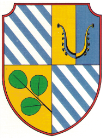                   3240 Šmarje pri Jelšah                  Telefon: 03/ 81 71 600                  Fax: 03/ 81 71 626                  E-pošta: obcina@smarje.siRok za oddajo ponudb je 12.07.2018  do 10.00 ure.Odpiranje ponudb bo potekalo dne 12.07.2018 ob 10:01 uri v informacijskem sistemu e-JN, na spletnem naslovu https://ejn.gov.si/eJN2 .SklopDnevna cena (brez DDV)(v EUR)Dnevna cena s popustom - ______ %(brez DDV) ( v EUR)DDV(v EUR)Končna ponudbena cena(v EUR)Sklop 1  Sklop 2  Skupaj za  ponujene sklope / danSkupaj za ponujene sklope za 190 dniSkupaj za ponujene sklope za 570 dniKontaktna osebae-naslov kontaktne osebeTelefonMatična številkaID za DDVPristojni finančni uradGospodarski subjekt sodi med MSP ( glede na opredelitev v Priporočilu Komisije 2003/361/ES (označi)DA                         NEŠtevilke transakcijskih računovPooblaščena oseba za podpis ponudbe in pogodbePooblaščena oseba za vročanje (ponudniki, ki nimajo sedeža v Sloveniji)(Ime, priimek, ulica, hišna številka, kraj)Naziv partnerjaNaslov partnerjaTelefon/TelefaxElektronska poštaMatična številkaIdentifikacijska/davčna številkaŠtevilka transakcijskega računa / bankaGospodarski subjekt sodi med MSP ( glede na opredelitev v Priporočilu Komisije 2003/361/ES (označi)DA                         NEPovezana družba (označi)DA                         NEOsebe, ki so člani upravnega, vodstvenega ali nadzornega organa ali ki imajo pooblastilo za zastopanje, odločanje ali nadzorDela, ki jih prevzema partnerVrednost del, ki jih prevzema partner - v EUR brez DDVDelež del, ki jih prevzema partner glede na vrednost ponudbe -  v %Naziv podizvajalcaNaslov podizvajalcaTelefon/TelefaxElektronska poštaMatična številkaIdentifikacijska/davčna številkaŠtevilka transakcijskega računa / bankaPovezana družba (označi)DA                         NEDela, ki jih prevzema podizvajalecKoličina, ki jo prevzema podizvajalecVrednost del, ki jih prevzema podizvajalec - v EUR brez DDVDelež del, ki jih prevzema podizvajalec glede na vrednost ponudbe -  v %Naziv subjektaNaslov  subjektaTelefon/TelefaxElektronska poštaMatična številkaIdentifikacijska/davčna številkaŠtevilka transakcijskega računa / bankaPovezana družba (označi)DA                         NEDela, ki jih prevzema gospodarski subjektKoličina, ki jo prevzema subjekt Vrednost del, ki jih prevzema subjekt - v EUR brez DDVDelež del, ki jih prevzema subjekt glede na vrednost ponudbe -  v %RelacijaTip vozilaA - avtobusM - minibusŠt. sedeževLetnikIzdelave / št. prevoženih kilometrovABS (DA/NE)Emisijski  razred -  EUROmin. EURO 5RelacijaPriimek in imeIzobrazba- Vozniško    dovoljenje- Datum izdaje- KategorijaLeta neprekinjene poklicne vožnje avtobusa ali kombijaVoznik je v rednem del.razmerju pri ponudniku DA/NENaročnik storitve inštevilka pogodbe,kontaktna oseba (ime, priimek, telefon, e-mail)Pogodbena vrednost v EUR (z DDV)RelacijaObdobje izvajanja storitvePolno ime družbe: ____________________________________________________________Sedež družbe: ____________________________________________________________Številka vpisa v sodni register (št. vložka):____________________________________________________________Matična številka družbe: ____________________________________________________________Davčna številka družbe: ____________________________________________________________Ime in priimek ____________________________________________________________Funkcija v gospodarskem subjektu    ____________________________________________________________Kraj in država rojstva  ____________________________________________________________Državljanstvo ____________________________________________________________Naslov stalnega prebivališča  ____________________________________________________________Naslov začasnega prebivališča    ____________________________________________________________Matična številka (EMŠO)_____________________________________________________________Moj prejšnji priimek se glasi _____________________________________________________________Podpis:                                          _____________________________________________________________Ime in priimek ____________________________________________________________Funkcija v gospodarskem subjektu    ____________________________________________________________Kraj in država rojstva  ____________________________________________________________Državljanstvo ____________________________________________________________Naslov stalnega prebivališča  ____________________________________________________________Naslov začasnega prebivališča    ____________________________________________________________Matična številka (EMŠO)_____________________________________________________________Moj prejšnji priimek se glasi _____________________________________________________________Podpis:                                          _____________________________________________________________RELACIJAČAS ODHODAČAS PRIHODAŠmarje–Gornja vas–Bodrež–Rakovec–Lipovec–Šentvid7.007.30Šentvid–Halarjev breg–Močle–Vodenovo– Halarjev  breg–Senovica–šola Šmarje7.307.50Šmarje – Mestinje–šola Kristan Vrh–Plat–Kačji Dol–Kristan Vrh–Šmarje7.508.15Šmarje–Stranje – Šmarje 12.5513.10Šmarje−Vodenovo−Šmarje13.1013.35Kristan Vrh /šola/–Hajnsko–Mestinje 14.0514.15Šmarje–Šentvid–Grobelno–Rakovec– Grobelno–Šentvid–Zg. Bodrež−Gornja vas−Šmarje14.3015.00